RENEWABLE POWER PURCHASE AGREEMENTCOVER SHEETSeller:Buyer:  Marin Clean Energy, a California joint powers authorityDescription of Facility: MilestonesDelivery Term:  _________ (__) Contract YearsExpected EnergyStorage Contract Capacity:  	MWMaximum Output That Can Be Sustained for Four (4) Hours:  _____ MW Storage Facility Loss Factor: Contract PriceThe Renewable Rate shall be:The Storage Rate shall be:Renewable Product  	Energy 	Green Attributes (if Renewable Energy Credit, please check the applicable box below):		Portfolio Content Category 1		Portfolio Content Category 2		Portfolio Content Category 3	Capacity Attributes (select options below as applicable)	Energy Only Status	Full Capacity Deliverability Status and Expected FCDS Date: ________________.Storage Product  	Discharging Energy 	Green Attributes 	Capacity Attributes (select options below as applicable) 	Energy Only Status	Full Capacity Deliverability Status and Expected FCDS Date: ________________.	Other Attributes Scheduling Coordinator:  BuyerSecurity, Damage Payment, and GuarantorDevelopment Security:  $____[$60/kW Generating Facility; $90/kW Storage Facility]Performance Security:  $_____[$60/kW Generating Facility; $90/kW Storage Facility]Damage Payment:  $_____________Guarantor:  _____________ (if applicable)ARTICLE 1 DEFINITIONS	11.1	Contract Definitions	11.2	Rules of Interpretation	18ARTICLE 2 TERM; CONDITIONS PRECEDENT	192.1	Contract Term.	192.2	Conditions Precedent	202.3	Progress Reports	202.4	Remedial Action Plan	21ARTICLE 3 PURCHASE AND SALE	213.1	Purchase and Sale of Product	213.2	Sale of Green Attributes.	213.3	Imbalance Energy.	213.4	Ownership of Renewable Energy Incentives.	223.5	Future Environmental Attributes.	223.6	Test Energy.	223.7	Capacity Attributes.	233.8	Resource Adequacy Failure	233.9	CEC Certification and Verification.	233.10	Eligibility.	243.11	California Renewables Portfolio Standard.	243.12	Compliance Expenditure Cap.	243.13	Project Configuration	25ARTICLE 4 OBLIGATIONS AND DELIVERIES	254.1	Delivery	254.2	Title and Risk of Loss.	254.3	Forecasting	264.4	Dispatch Down/Curtailment.	274.5	Charging Energy Management	284.6	Reduction in Delivery Obligation	284.7	Guaranteed Energy Production.	294.8	Storage Availability	294.9	Storage Capacity Tests	294.10	WREGIS	304.11	Financial Statements.	31ARTICLE 5 TAXES	315.1	Allocation of Taxes and Charges.	315.2	Cooperation.	32ARTICLE 6 MAINTENANCE OF THE FACILITY	326.1	Maintenance of the Facility.	326.2	Maintenance of Health and Safety.	326.3	Shared Facilities	32ARTICLE 7 METERING	327.1	Metering.	327.2	Meter Verification.	33ARTICLE 8 INVOICING AND PAYMENT; CREDIT	338.1	Invoicing.	338.2	Payment.	338.3	Books and Records.	348.4	Payment Adjustments; Billing Errors.	348.5	Billing Disputes.	348.6	Netting of Payments.	348.7	Seller’s Development Security.	358.8	Seller’s Performance Security.	358.9	First Priority Security Interest in Cash or Cash Equivalent Collateral	35ARTICLE 9 NOTICES	369.1	Addresses for the Delivery of Notices	369.2	Acceptable Means of Delivering Notice	36ARTICLE 10 FORCE MAJEURE	3710.1	Definition	3710.2	No Liability If a Force Majeure Event Occurs	3710.3	Notice	3810.4	Termination Following Force Majeure Event	38ARTICLE 11 DEFAULTS; REMEDIES; TERMINATION	3811.1	Events of Default	3811.2	Remedies; Declaration of Early Termination Date.	4111.3	Termination Payment	4111.4	Notice of Payment of Termination Payment	4211.5	Disputes With Respect to Termination Payment	4211.6	Rights And Remedies Are Cumulative	4211.7	Mitigation	42ARTICLE 12 LIMITATION OF LIABILITY AND EXCLUSION OF WARRANTIES	4212.1	No Consequential Damages.	4212.2	Waiver and Exclusion of Other Damages.	42ARTICLE 13 REPRESENTATIONS AND WARRANTIES; AUTHORITY	4313.1	Seller’s Representations and Warranties.	4313.2	Buyer’s Representations and Warranties	4413.3	General Covenants	45ARTICLE 14 ASSIGNMENT	4514.1	General Prohibition on Assignments	4514.2	Collateral Assignment	4614.3	Permitted Assignment by Seller	47ARTICLE 15 DISPUTE RESOLUTION	4815.1	Governing Law.	4815.2	Dispute Resolution.	4815.3	Attorneys’ Fees.	48ARTICLE 16 INDEMNIFICATION	4816.1	Indemnification.	4816.2	Claims.	48ARTICLE 17 INSURANCE	4917.1	Insurance	49ARTICLE 18 CONFIDENTIAL INFORMATION	5018.1	Definition of Confidential Information	5018.2	Duty to Maintain Confidentiality	5118.3	Irreparable Injury; Remedies	5118.4	Disclosure to Lender	5118.5	Press Releases	51ARTICLE 19 MISCELLANEOUS	5219.1	Entire Agreement; Integration; Exhibits	5219.2	Amendments	5219.3	No Waiver	5219.4	No Agency, Partnership, Joint Venture or Lease	5219.5	Severability	5219.6	Mobile-Sierra	5219.7	Counterparts	5319.8	Facsimile or Electronic Delivery	5319.9	Binding Effect	5319.10	No Recourse to Members of Buyer	5319.11	Change in Electric Market Design	53Exhibits:Exhibit A	Facility DescriptionExhibit B	Facility Construction and Commercial OperationExhibit C	CompensationExhibit D	Scheduling Coordinator Responsibilities Exhibit E	Progress Reporting FormExhibit F	Average Expected EnergyExhibit G	Guaranteed Energy Production Damages CalculationExhibit H	Form of Commercial Operation Date CertificateExhibit I	Form of Installed Capacity CertificateExhibit J	Form of Construction Start Date CertificateExhibit K	Form of Letter of CreditExhibit L	Form of Guaranty
Exhibit M	Form of Replacement RA NoticeExhibit N	NoticesExhibit O	Storage Capacity TestsExhibit P	Availability TestsRENEWABLE POWER PURCHASE AGREEMENTThis Renewable Power Purchase Agreement (“Agreement”) is entered into as of _________ (the “Effective Date”), between Buyer and Seller. Buyer and Seller are sometimes referred to herein individually as a “Party” and jointly as the “Parties.” All capitalized terms used in this Agreement are used with the meanings ascribed to them in Article 1 to this Agreement.  RECITALSWHEREAS, Seller intends to develop, design, construct, own, and operate the Facility; andWHEREAS, Seller desires to sell, and Buyer desires to purchase, on the terms and conditions set forth in this Agreement, the Product;NOW THEREFORE, in consideration of the mutual covenants and agreements herein contained, and for other good and valuable consideration, the sufficiency and adequacy of which are hereby acknowledged, the Parties agree to the following:
DEFINITIONSContract Definitions.  The following terms, when used herein with initial capitalization, shall have the meanings set forth below:“AC” means alternating current.“Accepted Compliance Costs” has the meaning set forth in Section 3.12.“Adjusted Energy Production” has the meaning set forth in Exhibit G.“Adjusted Facility Energy” means, for the applicable period, the sum of (a) the total Facility Energy for such period, plus (b) the result of subtracting from (i) the total Discharging Energy for such period (ii) the total Discharging Energy for such period divided by the Storage Facility Loss Factor. “Affiliate” means, with respect to any Person, each Person that directly or indirectly controls, is controlled by, or is under common control with such designated Person. For purposes of this definition and the definition of “Permitted Transferee”, “control” (including, with correlative meanings, the terms “controlled by” and “under common control with”), as used with respect to any Person, shall mean (a) the direct or indirect right to cast at least fifty percent (50%) of the votes exercisable at an annual general meeting (or its equivalent) of such Person or, if there are no such rights, ownership of at least fifty percent (50%) of the equity or other ownership interest in such Person, or (b) the right to direct the policies or operations of such Person.“Agreement” has the meaning set forth in the Preamble and includes any Exhibits, schedules and any written supplements hereto, the Cover Sheet, and any designated collateral, credit support or similar arrangement between the Parties. “Availability Liquidated Damages” has the meaning set forth in Exhibit P.“Availability Test” means the test described in Exhibit P. “Available Capacity” means the capacity from the Facility, expressed in whole MWs, that is available to generate Energy.“Bankrupt” means with respect to any entity, such entity that (a) files a petition or otherwise commences, authorizes or acquiesces in the commencement of a proceeding or cause of action under any bankruptcy, insolvency, reorganization or similar Law, (b) has any such petition filed or commenced against it which remains unstayed or undismissed for a period of ninety (90) days, (c) makes an assignment or any general arrangement for the benefit of creditors, (d) otherwise becomes bankrupt or insolvent (however evidenced), (e) has a liquidator, administrator, receiver, trustee, conservator or similar official appointed with respect to it or any substantial portion of its property or assets, or (f) is generally unable to pay its debts as they fall due.“Business Day” means any day except a Saturday, Sunday, or a Federal Reserve Bank holiday in California. A Business Day begins at 8:00 a.m. and ends at 5:00 p.m. local time for the Party sending a Notice, or payment, or performing a specified action.“Buyer” has the meaning set forth on the Cover Sheet.“Buyer Bid Curtailment” means the occurrence of all of the following:  (a)	the CAISO provides notice to a Party or the Scheduling Coordinator for the Facility, requiring the Party to deliver less Facility Energy from the Facility than to be scheduled or forecasted to be produced from the Facility for a period of time; (b)	for the same time period as referenced in (a), the notice referenced in (a) results from the manner in which Buyer or the SC schedules or Bids the Facility or Facility Energy, including where the Buyer or the SC for the Facility: (i)	did not submit a Self-Schedule or an Energy Supply Bid for the MW subject to the reduction; or(ii)	submitted an Energy Supply Bid and the CAISO notice referenced in (a) is solely a result of CAISO implementing the Energy Supply Bid; or (iii)	submitted a Self-Schedule for less than the full amount of Facility Energy forecasted to be generated by or delivered from the Facility; and (c)	if the Facility is subject to a Planned Outage, Forced Facility Outage, Force Majeure Event and/or a Curtailment Period during the same time period as referenced in (a), then the Buyer Bid Curtailment shall not include any Facility Energy that was not generated due to such Planned Outage, Forced Facility Outage, Force Majeure Event or Curtailment Period.“Buyer Curtailment Order” means the instruction from Buyer to Seller to reduce Facility Energy from the Facility by the amount, and for the period of time set forth in such instruction, for reasons unrelated to a Planned Outage, Forced Facility Outage, Force Majeure Event and/or Curtailment Order.“Buyer Curtailment Period” means the period of time, as measured using current Settlement Intervals, during which Seller reduces Facility Energy from the Facility pursuant to or as a result of (a) Buyer Bid Curtailment, (b) a Buyer Curtailment Order or a (c) Buyer Default, and no other circumstances exist that constitute a Planned Outage, Forced Facility Outage, Force Majeure Event and/or a Curtailment Period during the same time period.“Buyer Default” means an Event of Default of Buyer.“Buyer’s WREGIS Account” has the meaning set forth in Section 4.10(a).“CAISO” means the California Independent System Operator Corporation or any successor entity performing similar functions.“CAISO Approved Meter” means a CAISO approved revenue quality meter or meters, CAISO approved data processing gateway or remote intelligence gateway, telemetering equipment and data acquisition services sufficient for monitoring, recording and reporting, in real time, (a) all Facility Energy delivered to the Delivery Point, (b) the amount of Charging Energy delivered to the Storage Facility Metering Point, and (c) the amount of Discharging Energy delivered to the Delivery Point. “CAISO Grid” has the same meaning as “CAISO Controlled Grid” as defined in the CAISO Tariff.“CAISO Operating Order” means the “operating order” defined in Section 37.2.1.1 of the CAISO Tariff.“CAISO Tariff” means the California Independent System Operator Corporation Agreement and Tariff, Business Practice Manuals (BPMs), and Operating Procedures, including the rules, protocols, procedures and standards attached thereto, as the same may be amended or modified from time-to-time and approved by FERC.“California Renewables Portfolio Standard” or “RPS” means the renewable energy program and policies established by California State Senate Bills 1038 (2002), 1078 (2002), 107 (2008), X-1 2 (2011), and 350 (2015), codified in, inter alia, California Public Utilities Code Sections 399.11 through 399.31 and California Public Resources Code Sections 25740 through 25751, as such provisions are amended or supplemented from time to time.“Capacity Attribute” means any current or future defined characteristic, certificate, tag, credit, or accounting construct associated with the amount of power that the Facility can generate and deliver to the CAISO Grid at a particular moment and that can be purchased and sold under CAISO market rules, including Resource Adequacy Benefits.“Capacity Damages” has the meaning set forth in Exhibit B.“CEC” means the California Energy Commission or its successor agency.“CEC Certification and Verification” means that the CEC has certified (or, with respect to periods before the date that is ninety (90) days following the Commercial Operation Date, that the CEC has pre-certified) that the Generating Facility is an Eligible Renewable Energy Resource for purposes of the California Renewables Portfolio Standard and that all Facility Energy delivered to the Delivery Point qualifies as generation from an Eligible Renewable Energy Resource.  “Charging Energy” means all Energy and capacity produced by the Generating Facility, less transformation and transmission losses, if any, delivered to the Storage Facility Metering Point. All Charging Energy shall be used solely to charge the Storage Facility.  “Charging Notice” means the operating instruction, and any subsequent updates, given by Buyer to Seller, directing the Storage Facility to charge at a specific MW rate to a specified Stored Energy Level, provided that any operating instruction shall be in accordance with the Operating Procedures. For the avoidance of doubt, any Buyer request to initiate a Storage Capacity Test shall not be considered a Charging Notice.“Commercial Operation” has the meaning set forth in Exhibit B.“Commercial Operation Date” has the meaning set forth in Exhibit B. “Commercial Operation Delay Damages” means an amount equal to (a) the Development Security amount required hereunder, divided by (b) sixty (60).“Compliance Actions” has the meaning set forth in Section 3.12.“Compliance Expenditure Cap” has the meaning set forth in Section 3.12.“Confidential Information” has the meaning set forth in Section 18.1.  “Construction Start” has the meaning set forth in Exhibit B.“Construction Start Date” has the meaning set forth in Exhibit B.“Contract Price” has the meaning set forth on the Cover Sheet.“Contract Term” has the meaning set forth in Section 2.1.“Contract Year” means a period of twelve (12) consecutive months. The first Contract Year shall commence on the Commercial Operation Date and each subsequent Contract Year shall commence on the anniversary of the Commercial Operation Date. “Costs” means, with respect to the Non-Defaulting Party, brokerage fees, commissions and other similar third-party transaction costs and expenses reasonably incurred by such Party either in terminating any arrangement pursuant to which it has hedged its obligations or entering into new arrangements which replace the Agreement; and all reasonable attorneys’ fees and expenses incurred by the Non-Defaulting Party in connection with terminating the Agreement.“Cover Sheet” means the cover sheet to this Agreement, which is incorporated into this Agreement.“CPM Capacity” has the meaning set forth in the CAISO Tariff.“CPUC” means the California Public Utilities Commission, or successor entity.“Credit Rating” means, with respect to any entity, the rating then assigned to such entity’s unsecured, senior long-term debt obligations (not supported by third party credit enhancements) or if such entity does not have a rating for its senior unsecured long-term debt, then the rating then assigned to such entity as an issuer rating by S&P or Moody’s. If ratings by S&P and Moody’s are not equivalent, the lower rating shall apply.“Curtailment Order” means any of the following:   CAISO orders, directs, alerts, or provides notice to a Party, including a CAISO Operating Order, to curtail deliveries of Facility Energy for the following reasons:  (i) any System Emergency, or (ii) any warning of an anticipated System Emergency, or warning of an imminent condition or situation, which jeopardizes CAISO’s electric system integrity or the integrity of other systems to which CAISO is connected;  a curtailment ordered by the Participating Transmission Owner or distribution operator (if interconnected to distribution or sub-transmission system) for reasons including, but not limited to, (i) any situation that affects normal function of the electric system including, but not limited to, any abnormal condition that requires action to prevent circumstances such as equipment damage, loss of load, or abnormal voltage conditions, or (ii) any warning, forecast or anticipation of conditions or situations that jeopardize the Participating Transmission Owner’s electric system integrity or the integrity of other systems to which the Participating Transmission Owner is connected;a curtailment ordered by CAISO or the Participating Transmission Owner due to scheduled or unscheduled maintenance on the Participating Transmission Owner’s transmission facilities that prevents (i) Buyer from receiving or (ii) Seller from delivering Facility Energy to the Delivery Point; ora curtailment in accordance with Seller’s obligations under its Interconnection Agreement with the Participating Transmission Owner or distribution operator.“Curtailment Period” means the period of time, as measured using current Settlement Intervals, during which Seller reduces generation from the Facility pursuant to a Curtailment Order.  “Daily Delay Damages” means an amount equal to (a) the Development Security amount required hereunder, divided by (b) one hundred twenty (120).“Damage Payment” means the dollar amount that equals twelve (12) months minimum expected revenue of the Facility based on the sum of (a) Guaranteed Energy Production multiplied by the Renewable Rate and (b) the Storage Rate multiplied by the Storage Contract Capacity, which will be calculated prior to the Effective Date and set forth on the Cover Sheet.  “Day-Ahead LMP” has the meaning set forth in the CAISO Tariff.“Day-Ahead Market” has the meaning set forth in the CAISO Tariff.“Day-Ahead Schedule” has the meaning set forth in the CAISO Tariff.“Deemed Delivered Energy” means the amount of Facility Energy expressed in MWh that the Generating Facility would have produced and delivered to the Delivery Point, but that is not produced by the Generating Facility during a Buyer Curtailment Period, which amount shall be equal to (a) the EIRP Forecast, expressed in MWh, applicable to the Buyer Curtailment Period, whether or not Seller is participating in EIRP during the Buyer Curtailment Period, less the amount of Facility Energy delivered to the Delivery Point during the Buyer Curtailment Period or, (b) if there is no EIRP Forecast available (and no other reasonably accurate VER forecast is available), the result of the equation reasonably calculated and provided by Seller to reflect the potential generation of the Generating Facility as a function of Available Capacity and using relevant Generating Facility availability, weather, historical and other pertinent data for the period of time during the Buyer Curtailment Period (or other relevant period), less the amount of Facility Energy delivered to the Delivery Point during the Buyer Curtailment Period (or other relevant period); provided that, if the applicable difference is negative, the Deemed Delivered Energy shall be zero (0).“Defaulting Party” has the meaning set forth in Section 11.1(a).“Deficient Month” has the meaning set forth in Section 4.10(e). “Delivery Point” means, with respect to Facility Energy, the delivery point (e.g., the CAISO PNode) on the Transmission System set forth in Exhibit A.“Delivery Term” shall mean the period of Contract Years set forth on the Cover Sheet beginning on the Commercial Operation Date, unless terminated earlier in accordance with the terms and conditions of this Agreement.“Development Cure Period” has the meaning set forth in Exhibit B.“Development Security” means (i) cash or (ii) a Letter of Credit in the amount set forth on the Cover Sheet.“Discharging Energy” means all Energy discharged by the Storage Facility, less transformation and transmission losses, if any, delivered to the Delivery Point.  “Discharging Notice” means the operating instruction, and any subsequent updates, given by Buyer to Seller, directing the Storage Facility to discharge Discharging Energy at a specific MW rate to a specified Stored Energy Level, provided that any operating instruction shall be in accordance with the Operating Procedures.“Early Termination Date” has the meaning set forth in Section 11.2(a).“Economic Bid” has the meaning set forth in the CAISO Tariff.“Effective Date” has the meaning set forth on the Preamble.“Effective FCDS Date” means the date identified in Seller’s Notice to Buyer (along with a Full Capacity Deliverability Status Finding from CAISO) as the date that the Facility has attained Full Capacity Deliverability Status.  “Electrical Losses” means all transmission or transformation losses between the Facility and the Delivery Point, including losses associated with the delivery of Charging Energy to the Storage Facility.    “Eligible Renewable Energy Resource” has the meaning set forth in California Public Utilities Code Section 399.12(e) and California Public Resources Code Section 25741(a), as either code provision is amended or supplemented from time to time.“Energy” means electrical energy generated by the Generating Facility, as measured in MWh by a CAISO Approved Meter at the following location:_________.   “Energy Supply Bid” has the meaning set forth in the CAISO Tariff.“Event of Default” has the meaning set forth in Section 11.1.“Expected Commercial Operation Date” has the meaning set forth on the Cover Sheet.“Expected Construction Start Date” has the meaning set forth on the Cover Sheet.“Expected Energy” means the quantity of Energy that Seller expects to be able to deliver to Buyer from the Generating Facility during each Contract Year in the quantity specified on the Cover Sheet.“Expected FCDS Date” means the date set forth in the deliverability Section of the Cover Sheet, which is the date the Facility is expected to achieve Full Capacity Deliverability Status.“Facility” means the Generating Facility and the Storage Facility.“Facility Energy” means the sum of Energy and Discharging Energy during any Settlement Interval or Settlement Period, net of Electrical Losses and Station Use, as measured by a CAISO Approved Meter at the Delivery Point.  “FERC” means the Federal Energy Regulatory Commission or any successor government agency.“Financial Close” means Seller and/or one of its Affiliates has obtained debt and/or equity financing commitments from one or more Lenders sufficient to construct the Facility, including such financing commitments from Seller's owner(s).“Force Majeure Event” has the meaning set forth in Section 10.1. “Forced Facility Outage” means an unexpected failure of one or more components of the Facility or any outage on the Transmission System that prevents Seller from making power available at the Delivery Point and that is not the result of a Force Majeure Event.“Forward Certificate Transfers” has the meaning set forth in Section 4.10(a).“Full Capacity Deliverability Status” has the meaning set forth in the CAISO Tariff.“Full Capacity Deliverability Status Finding” means a written confirmation from the CAISO that the Facility is eligible for Full Capacity Deliverability Status.“Future Environmental Attributes” shall mean any and all generation attributes (other than Green Attributes or Renewable Energy Incentives) under the RPS regulations and/or under any and all other international, federal, regional, state or other law, rule, regulation, bylaw, treaty or other intergovernmental compact, decision, administrative decision, program (including any voluntary compliance or membership program), competitive market or business method (including all credits, certificates, benefits, and emission measurements, reductions, offsets and allowances related thereto) that are attributable, now, or in the future, to the generation of electrical energy by the Facility.“Gains” means, with respect to any Party, an amount equal to the present value of the economic benefit to it, if any (exclusive of Costs), resulting from the termination of this Agreement for the remaining Contract Term, determined in a commercially reasonable manner. Factors used in determining the economic benefit to a Party may include, without limitation, reference to information supplied by one or more third parties, which shall exclude Affiliates of the Non-Defaulting Party, including without limitation, quotations (either firm or indicative) of relevant rates, prices, yields, yield curves, volatilities, spreads or other relevant market data in the relevant markets, comparable transactions, forward price curves based on economic analysis of the relevant markets, settlement prices for comparable transactions at liquid trading hubs (e.g., NP-15), all of which should be calculated for the remaining Contract Term, and include the value of Green Attributes and Capacity Attributes.“Generating Facility” means the renewable energy generating facility described on the Cover Sheet and in Exhibit A, located at the Site and including mechanical equipment and associated facilities and equipment required to deliver Energy to the Delivery Point and Storage Facility Metering Point.“Governmental Authority” means any federal, state, provincial, local or municipal government, any political subdivision thereof or any other governmental, congressional or parliamentary, regulatory, or judicial instrumentality, authority, body, agency, department, bureau, or entity with authority to bind a Party at law, including CAISO; provided, however, that “Governmental Authority” shall not in any event include any Party.“Green Attributes” means any and all credits, benefits, emissions reductions, offsets, and allowances, howsoever entitled, attributable to the generation from the Facility, and its displacement of conventional energy generation. Green Attributes include but are not limited to Renewable Energy Credits, as well as:  (1) any avoided emissions of pollutants to the air, soil or water such as sulfur oxides (SOx), nitrogen oxides (NOx), carbon monoxide (CO) and other pollutants; (2) any avoided emissions of carbon dioxide (CO2), methane (CH4), nitrous oxide, hydrofluorocarbons, perfluorocarbons, sulfur hexafluoride and other greenhouse gases (GHGs) that have been determined by the United Nations Intergovernmental Panel on Climate Change, or otherwise by law, to contribute to the actual or potential threat of altering the Earth’s climate by trapping heat in the atmosphere; (3) the reporting rights to these avoided emissions, such as Green Tag Reporting Rights. Green Tags are accumulated on a MWh basis and one Green Tag represents the Green Attributes associated with one (1) MWh of Energy generated by the Facility. Green Attributes do not include (i) any energy, capacity, reliability or other power attributes from the Facility, (ii) production tax credits associated with the construction or operation of the Facility and other financial incentives in the form of credits, reductions, or allowances associated with the Facility that are applicable to a state or federal income taxation obligation, (iii) fuel-related subsidies or “tipping fees” that may be paid to Seller to accept certain fuels, or local subsidies received by the generator for the destruction of particular preexisting pollutants or the promotion of local environmental benefits, or (iv) emission reduction credits encumbered or used by the Facility for compliance with local, state, or federal operating and/or air quality permits. If the Facility is a biomass or landfill gas facility and Seller receives any tradable Green Attributes based on the greenhouse gas reduction benefits or other emission offsets attributed to its fuel usage, it shall provide Buyer with sufficient Green Attributes to ensure that there are zero net emissions associated with the production of electricity from the Facility.  “Green Tag Reporting Rights” means the right of a purchaser of renewable energy to report ownership of accumulated “green tags” in compliance with and to the extent permitted by applicable Law and include, without limitation, rights under Section 1605(b) of the Energy Policy Act of 1992, and any present or future federal, state or local certification program or emissions trading program, including pursuant to the WREGIS Operating Rules.“Guaranteed Capacity” has the meaning set forth in Exhibit A. “Guaranteed Commercial Operation Date” means the Expected Commercial Operation Date, as such date may be extended by the Development Cure Period. “Guaranteed Construction Start Date” means the Expected Construction Start Date, as such date may be extended by the Development Cure Period.“Guaranteed Energy Production” has the meaning set forth in Section 4.7.“Guarantor” means, with respect to Seller, any Person that (a) does not already have any material credit exposure to Buyer under any other agreements, guarantees, or other arrangements at the time its Guaranty is issued, (b) is an Affiliate of Seller, or other third party reasonably acceptable to Buyer, (c) has a Credit Rating of BBB- or better from S&P or a Credit Rating of Baa3 or better from Moody’s, (d) has a tangible net worth of at least One Hundred Million Dollars ($100,000,000), (e) is incorporated or organized in a jurisdiction of the United States and is in good standing in such jurisdiction, and (f) executes and delivers a Guaranty for the benefit of Buyer.  “Guaranty” means a guaranty from a Guarantor provided for the benefit of Buyer substantially in the form attached as Exhibit L, or as reasonably acceptable to Buyer.    “Imbalance Energy” means the amount of energy in MWh, in any given Settlement Period or Settlement Interval, by which the amount of Facility Energy deviates from the amount of energy scheduled with CAISO.“Indemnified Party” has the meaning set forth in Section 16.1.“Indemnifying Party” has the meaning set forth in Section 16.1.“Initial Synchronization” means the initial delivery of Facility Energy to the Delivery Point.  “Installed Capacity” means the actual generating capacity of the Facility at the Delivery Point, adjusted for ambient conditions on the date of the performance test, not to exceed the Guaranteed Capacity, as evidenced by a certificate substantially in the form attached as Exhibit I hereto.“Interconnection Agreement” means the interconnection agreement entered into by Seller pursuant to which the Facility will be interconnected with the Transmission System, and pursuant to which Seller’s Interconnection Facilities and any other Interconnection Facilities will be constructed, operated and maintained during the Contract Term.“Interconnection Facilities” means the interconnection facilities, control and protective devices and metering facilities required to connect the Facility with the Transmission System in order to meet the terms and conditions of this Agreement.“Interest Rate” has the meaning set forth in Section 8.2.“Interim Deliverability Status” has the meaning set forth in the CAISO Tariff.  “Inter-SC Trade” or “IST” has the meaning set forth in the CAISO Tariff.“ITC” means the investment tax credit established pursuant to Section 48 of the United States Internal Revenue Code of 1986.“Joint Powers Act” means the Joint Exercise of Powers Act of the State of California (Government Code Section 6500 et seq.). “Joint Powers Agreement” means that certain Joint Powers Agreement dated December 19, 2008, as amended from time to time, under which Buyer is organized as a Joint Powers Authority in accordance with the Joint Powers Act.“Law” means any applicable law, statute, rule, regulation, decision, writ, order, decree or judgment, permit or any interpretation thereof, promulgated or issued by a Governmental Authority.“Lender” means, collectively, any Person (i) providing senior or subordinated construction, interim, back leverage or long-term debt, equity or tax equity financing or refinancing for or in connection with the development, construction, purchase, installation or operation of the Facility, whether that financing or refinancing takes the form of private debt, equity, public debt or any other form (including financing or refinancing provided to a member or other direct or indirect owner of Seller), including any equity or tax equity investor directly or indirectly providing financing or refinancing for the Facility or purchasing equity ownership interests of Seller and/or its Affiliates, and any trustee or agent acting on their behalf, (ii) providing Interest Rate or commodity protection under an agreement hedging or otherwise mitigating the cost of any of the foregoing obligations and/or (iii) participating in a lease financing (including a sale leaseback or leveraged leasing structure) with respect to the Facility.“Letter(s) of Credit” means one or more irrevocable, standby letters of credit issued by a U.S. commercial bank or a foreign bank with a U.S. branch with such bank having a Credit Rating of at least A- with an outlook designation of “stable” from S&P or A3 with an outlook designation of “stable” from Moody’s, in a form substantially similar to the letter of credit set forth in Exhibit K.  “Local Capacity Area Resources” has the meaning set forth in the CAISO Tariff.“Locational Marginal Price” or “LMP” has the meaning set forth in the CAISO Tariff.  “Losses” means, with respect to any Party, an amount equal to the present value of the economic loss to it, if any (exclusive of Costs), resulting from termination of this Agreement for the remaining Contract Term, determined in a commercially reasonable manner. Factors used in determining economic loss to a Party may include, without limitation, reference to information supplied by one or more third parties, which shall exclude Affiliates of the Non-Defaulting Party, including without limitation, quotations (either firm or indicative) of relevant rates, prices, yields, yield curves, volatilities, spreads or other relevant market data in the relevant markets, comparable transactions, forward price curves based on economic analysis of the relevant markets, settlement prices for comparable transactions at liquid trading hubs (e.g., NYMEX), all of which should be calculated for the remaining Contract Term and must include the value of Green Attributes, Capacity Attributes, and Renewable Energy Incentives.“Lost Output” has the meaning set forth in Exhibit G.“Master File” has the meaning set forth in the CAISO Tariff.“Milestones” means the development activities for significant permitting, interconnection, financing and construction milestones set forth on the Cover Sheet.“Moody’s” means Moody’s Investors Service, Inc., or its successor.“Multiplier” has the meaning set forth in Section 3.8(b).“MW” means megawatts measured in alternating current.“MWh” means megawatt-hour measured in alternating current.“Negative LMP” means, in any Settlement Interval, the LMP at the Facility’s PNode is less than Zero dollars ($0).“Net Qualifying Capacity” has the meaning set forth in the CAISO Tariff.“Network Upgrades” has the meaning set forth in the CAISO Tariff.“Non-Defaulting Party” has the meaning set forth in Section 11.2.“Notice” shall, unless otherwise specified in the Agreement, mean written communications by a Party to be delivered by hand delivery, United States mail, overnight courier service, facsimile or electronic messaging (e-mail).“Participating Transmission Owner” or “PTO” means an entity that owns, operates and maintains transmission or distribution lines and associated facilities and/or has entitlements to use certain transmission or distribution lines and associated facilities where the Facility is interconnected.  For purposes of this Agreement, the Participating Transmission Owner is set forth in Exhibit A.“Party” has the meaning set forth in the Preamble.“Performance Security” means (i) cash or (ii) a Letter of Credit or (iii) a Guaranty in the amount set forth on the Cover Sheet.“Permitted Transferee” means and entity that has, or is controlled by another Person that satisfies the following requirements:A tangible net worth of not less than one hundred fifty million dollars ($150,000,000) or a Credit Rating of at least BBB- from S&P, BBB- from Fitch, or Baa3 from Moody’s; andAt least two (2) years of experience in the ownership and operations of power generation facilities similar to the Facility, or has retained a third-party with such experience to operate the Facility.“Person” means any individual, sole proprietorship, corporation, limited liability company, limited or general partnership, joint venture, association, joint-stock company, trust, incorporated organization, institution, public benefit corporation, unincorporated organization, government entity or other entity. “PNode” has the meaning set forth in the CAISO Tariff.“Portfolio Content Category” means PCC1, PCC2 or PCC3, as applicable.“Portfolio Content Category 1” or “PCC1” means any Renewable Energy Credit associated with the generation of electricity from an Eligible Renewable Energy Resource consisting of the portfolio content set forth in California Public Utilities Code Section 399.16(b)(1), as may be amended from time to time or as further defined or supplemented by Law.“Portfolio Content Category 2” or “PCC2” means any Renewable Energy Credit associated with the generation of electricity from an Eligible Renewable Energy Resource consisting of the portfolio content set forth in California Public Utilities Code Section 399.16(b)(2), as may be amended from time to time or as further defined or supplemented by Law. “Portfolio Content Category 3” or “PCC3” means any Renewable Energy Credit associated with the generation of electricity from an Eligible Renewable Energy Resource consisting of the portfolio content set forth in California Public Utilities Code Section 399.16(b)(3), as may be amended from time to time or as further defined or supplemented by Law.“Product” means Renewable Product and Storage Product.  “Progress Report” means a progress report including the items set forth in Exhibit E.“Prudent Operating Practice” means (a) the applicable practices, methods and acts required by or consistent with applicable Laws and reliability criteria, and otherwise engaged in or approved by a significant portion of the electric utility industry during the relevant time period with respect to grid-interconnected, utility-scale generating facilities with integrated storage in the Western United States, or (b) any of the practices, methods and acts which, in the exercise of reasonable judgment in light of the facts known at the time the decision was made, could have been expected to accomplish the desired result at a reasonable cost consistent with good business practices, reliability, safety and expedition. Prudent Operating Practice is not intended to be limited to the optimum practice, method or act to the exclusion of all others, but rather to acceptable practices, methods or acts generally accepted in the industry with respect to grid-interconnected, utility-scale generating facilities with integrated storage in the Western United States. Prudent Operating Practice shall include compliance with applicable Laws, applicable reliability criteria, and the criteria, rules and standards promulgated in the National Electric Safety Code and the National Electrical Code, as they may be amended or superseded from time to time, including the criteria, rules and standards of any successor organizations.“PTC” means the production tax credit established pursuant to Section 45 of the United States Internal Revenue Code of 1986.“Qualifying Capacity” has the meaning set forth in the CAISO Tariff.“RA Deficiency Amount” means the liquidated damages payment that Seller shall pay to Buyer for an applicable RA Shortfall Month as calculated in accordance with Section 3.8(b).“RA Guarantee Date” means the earlier of (a) the first date on which Buyer may use any Resource Adequacy Benefits provided by the Facility in an RA Showing or (b) the Commercial Operation Date.“RA Shortfall Month” means the applicable calendar month within the RA Shortfall Period for purposes of calculating an RA Deficiency Amount under Section 3.8(b).“RA Shortfall Period” means the period of consecutive calendar months that starts with the calendar month in which the RA Guarantee Date occurs and concludes on the earlier of (i) the second calendar month following the calendar month in which the Effective FCDS Date occurs and (ii) the end of the Delivery Term.“RA Showing” means the Resource Adequacy Requirements compliance or advisory showings (or similar or successor showings) that Buyer is required to make to the CPUC (and, to the extent authorized by the CPUC, to CAISO), pursuant to the Resource Adequacy Rulings, to CAISO pursuant to the CAISO Tariff, or to any Governmental Authority having jurisdiction.“Real-Time Market” has the meaning set forth in the CAISO Tariff.“Real-Time Price” means the Resource-Specific Settlement Interval LMP as defined in the CAISO Tariff.  If there is more than one applicable Real-Time Price for the same period of time, Real-Time Price shall mean the price associated with the smallest time interval.“Remedial Action Plan” has the meaning in Section 2.4.“Renewable Energy Credit” has the meaning set forth in California Public Utilities Code Section 399.12(h), as may be amended from time to time or as further defined or supplemented by Law.“Renewable Energy Incentives” means: (a) all federal, state, or local Tax credits or other Tax benefits associated with the construction, ownership, or production of electricity from the Facility (including credits under Sections 38, 45, 46 and 48 of the Internal Revenue Code of 1986, as amended); (b) any federal, state, or local grants, subsidies or other like benefits relating in any way to the Facility, including a cash grant available under Section 1603 of Division B of the American Recovery and Reinvestment Act of 2009, in lieu of federal Tax credits or any similar or substitute payment available under subsequently enacted federal legislation; and (c)  any other form of incentive relating in any way to the Facility that are not a Green Attribute or a Future Environmental Attribute.“Renewable Product” has the meaning set forth on the Cover Sheet.“Renewable Rate” has the meaning set forth on the Cover Sheet.“Replacement RA” means Resource Adequacy Benefits, if any, equivalent to those that would have been provided by the Facility with respect to the applicable month in which a RA Deficiency Amount is due to Buyer, and located within NP 15 TAC Area and described as a Local Capacity Area Resource.  “Resource Adequacy Benefits” means the rights and privileges attached to the Facility that satisfy any entity’s resource adequacy obligations, as those obligations are set forth in CPUC Decisions 04-01-050, 04-10-035, 05-10-042, 06-06-064, 06-07-031 and any subsequent CPUC ruling or decision and shall include any local, zonal or otherwise locational attributes associated with the Facility.“Resource Adequacy Requirements” or “RAR” means the resource adequacy requirements applicable to Buyer pursuant to the Resource Adequacy Rulings, CAISO pursuant to the CAISO Tariff, or by any other Governmental Authority having jurisdiction.“Resource Adequacy Rulings” means CPUC Decisions 04-01-050, 04-10-035, 05-10-042, 06-04-040, 06-06-064, 06-07-031 06-07-031, 07-06-029, 08-06-031, 09-06-028, 10-06-036, 11-06-022, 12-06-025, 13-06-024 and any other existing or subsequent ruling or decision, or any other resource adequacy laws, rules or regulations enacted, adopted or promulgated by any applicable Governmental Authority, however described, as such decisions, rulings, Laws, rules or regulations may be amended or modified from time-to-time throughout the Delivery Term.“S&P” means the Standard & Poor’s Financial Services, LLC (a subsidiary of The McGraw-Hill Companies, Inc.) or its successor. “Schedule” means the actions of Seller, Buyer and/or their designated representatives, or Scheduling Coordinators, including each Party’s Transmission Providers, if applicable, of notifying, requesting and confirming to each other and the CAISO the quantity and type of Product to be delivered on any given day or days at a specified Delivery Point.“Scheduling Coordinator” or “SC” means an entity certified by the CAISO as qualifying as a Scheduling Coordinator pursuant to the CAISO Tariff for the purposes of undertaking the functions specified in “Responsibilities of a Scheduling Coordinator,” of the CAISO Tariff, as amended from time to time.“Scheduling Infrastructure and Business Rules” or “SIBR” has the meaning set forth in the CAISO Tariff.“Security Interest” has the meaning set forth in Section 8.9. “Self-Schedule” has the meaning set forth in the CAISO Tariff.“Seller” has the meaning set forth on the Cover Sheet. “Seller’s WREGIS Account” has the meaning set forth in Section 4.10(a).“Settlement Amount” means the Non-Defaulting Party’s Costs and Losses, on the one hand, netted against its Gains, on the other. If the Non-Defaulting Party’s Costs and Losses exceed its Gains, then the Settlement Amount shall be an amount owing to the Non-Defaulting Party.  If the Non-Defaulting Party’s Gains exceed its Costs and Losses, then the Settlement Amount shall be zero dollars ($0). The Settlement Amount does not include consequential, incidental, punitive, exemplary or indirect or business interruption damages.“Settlement Interval” has the meaning set forth in the CAISO Tariff.“Settlement Period” has the meaning set forth in the CAISO Tariff, which as of the Effective Date is the period beginning at the start of the hour and ending at the end of the hour.“Site” means the real property on which the Facility is or will be located, as further described in Exhibit A, and as shall be updated by Seller at the time Seller provides an executed Form of Construction Start Date Certificate in Exhibit J to Buyer. “Site Control” means that, for the Contract Term, Seller (or, prior to the Delivery Term, its Affiliate): (a) owns or has the option to purchase the Site; (b) is the lessee or has the option to lease the Site; or (c) is the holder of an easement or an option for an easement, right-of-way grant, or similar instrument with respect to the Site. “Station Use” means:The Energy produced or discharged by the Facility that is used within the Facility to power the lights, motors, control systems and other electrical loads that are necessary for operation of the Facility; andThe Energy produced or discharged by the Facility that is consumed within the Facility’s electric energy distribution system as losses.“Storage Capacity” means the maximum dependable operating capability of the Storage Facility to discharge electric energy, and any other products that may be developed or evolve from time to time during the Term that relate to the maximum dependable operating capability of the Storage Facility to discharge electric energy.“Storage Capacity Test” means the testing procedures, requirements and protocols set forth in Section 4.9 and Exhibit O.“Storage Contract Capacity” means the total capacity (in MW) of the Storage Facility determined in accordance with Section 4.9 and Exhibit O, as the same may be adjusted from time to time pursuant to Section 4.9 and Exhibit O.  “Storage Facility” means the energy storage facility described on the Cover Sheet and in Exhibit A, (including the operational requirements of the energy storage facility), located at the Site and including mechanical equipment and associated facilities and equipment required to deliver Storage Product, and as such storage facility may be expanded or otherwise modified from time to time in accordance with the terms hereof.“Storage Facility Loss Factor” is set forth on the Cover Sheet and represents the result of subtracting from the number one (1) the percentage of Electrical Losses associated with converting Charging Energy to Discharged Energy.  [For example, if the conversion of Charged Energy to Discharged Energy caused a twenty-five percent (25%) loss in Energy, the Storage Facility Loss Factor would be (.75).]  “Storage Facility Metering Point” means, with respect to Charging Energy, the point at the Storage Facility set forth in Exhibit A.“Storage Product” means (a) Discharging Energy, (b) Capacity Attributes, if any, (c) Green Attributes, if any, (d) Storage Capacity, and (e) Ancillary Services, in each case arising from or relating to the Storage Facility.  “Storage Rate” has the meaning set forth on the Cover Sheet.“Stored Energy Level” means, at a particular time, the amount of electric energy in the Storage Facility, expressed in MWh.“System Emergency” means any condition that:  (a) requires, as determined and declared by CAISO or the PTO, automatic or immediate action to (i) prevent or limit harm to or loss of life or property, (ii) prevent loss of transmission facilities or generation supply in the immediate vicinity of the Facility, or (iii) to preserve Transmission System reliability, and (b) directly affects the ability of any Party to perform under any term or condition in this Agreement, in whole or in part.“Tax” or “Taxes” means all U.S. federal, state and local and any foreign taxes, levies,  assessments, surcharges, duties and other fees and charges of any nature imposed by a Governmental Authority, whether currently in effect or adopted during the Contract Term, including ad valorem,  excise, franchise, gross receipts, import/export, license, property, sales and use, stamp,  transfer,  payroll, unemployment, income, and any and all items of withholding, deficiency, penalty, additions, interest or assessment related thereto.“Tax Credits” means the PTC, ITC and any other state, local and/or federal production tax credit, depreciation benefit, tax deduction and/or investment tax credit specific to the production of renewable energy and/or investments in renewable energy facilities.“Terminated Transaction” has the meaning set forth in Section 11.2(a).“Termination Payment” has the meaning set forth in Section 11.3.“Test Energy” means Facility Energy delivered (a) commencing on the later of (i) the first date that the CAISO informs Seller in writing that Seller may deliver Facility Energy to the CAISO and (ii) the first date that the PTO informs Seller in writing that Seller has conditional or temporary permission to parallel and (b) ending upon the occurrence of the Commercial Operation Date.“Test Energy Rate” has the meaning set forth in Section 3.6.“Transmission Provider” means any entity or entities transmitting or transporting the Product on behalf of Seller or Buyer to or from the Delivery Point. “Transmission System” means the transmission facilities operated by the CAISO, now or hereafter in existence, which provide energy transmission service downstream from the Delivery Point.“Variable Energy Resource” or “VER” has the meaning set forth in the CAISO Tariff. “WECC” means the Western Electricity Coordinating Council or its successor.“WREGIS” means the Western Renewable Energy Generation Information System or any successor renewable energy tracking program.“WREGIS Certificate Deficit” has the meaning set forth in Section 4.10(e).“WREGIS Certificates” has the same meaning as “Certificate” as defined by WREGIS in the WREGIS Operating Rules and are designated as eligible for complying with the California Renewables Portfolio Standard.“WREGIS Operating Rules” means those operating rules and requirements adopted by WREGIS as of December 2010, as subsequently amended, supplemented or replaced (in whole or in part) from time to time.Rules of Interpretation.  In this Agreement, except as expressly stated otherwise or unless the context otherwise requires:headings and the rendering of text in bold and italics are for convenience and reference purposes only and do not affect the meaning or interpretation of this Agreement; words importing the singular include the plural and vice versa and the masculine, feminine and neuter genders include all genders;the words “hereof”, “herein”, and “hereunder” and words of similar import shall refer to this Agreement as a whole and not to any particular provision of this Agreement;a reference to an Article, Section, paragraph, clause, Party, or Exhibit is a reference to that Section, paragraph, clause of, or that Party or Exhibit to, this Agreement unless otherwise specified;  a reference to a document or agreement, including this Agreement shall mean such document, agreement or this Agreement including any amendment or supplement to, or replacement, novation or modification of this Agreement, but disregarding any amendment, supplement, replacement, novation or modification made in breach of such document, agreement or this Agreement;a reference to a Person includes that Person’s successors and permitted assigns;the term “including” means “including without limitation” and any list of examples following such term shall in no way restrict or limit the generality of the work or provision in respect of which such examples are provided;references to any statute, code or statutory provision are to be construed as a reference to the same as it may have been, or may from time to time be, amended, modified or reenacted, and include references to all bylaws, instruments, orders and regulations for the time being made thereunder or deriving validity therefrom unless the context otherwise requires; in the event of a conflict, a mathematical formula or other precise description of a concept or a term shall prevail over words providing a more general description of a concept or a term;references to any amount of money shall mean a reference to the amount in United States Dollars;the expression “and/or” when used as a conjunction shall connote “any or all of”; words, phrases or expressions not otherwise defined herein that (i) have a generally accepted meaning in Prudent Operating Practice shall have such meaning in this Agreement or (ii) do not have well known and generally accepted meaning in Prudent Operating Practice but that have well known and generally accepted technical or trade meanings, shall have such recognized meanings; andeach Party acknowledges that it was represented by counsel in connection with this Agreement and that it or its counsel reviewed this Agreement and that any rule of construction to the effect that ambiguities are to be resolved against the drafting party shall not be employed in the interpretation of this Agreement.
TERM; CONDITIONS PRECEDENT Contract Term.The term of this Agreement shall commence on the Effective Date and shall remain in full force and effect until the conclusion of the Delivery Term, subject to any early termination provisions and any contract term extension provisions set forth herein (“Contract Term”); provided, however, that Buyer’s obligations to pay for or accept any Product are subject to Seller’s completion of the conditions precedent pursuant to Section 2.2. Applicable provisions of this Agreement shall continue in effect after termination, including early termination, to the extent necessary to enforce or complete the duties, obligations or responsibilities of the Parties arising prior to termination. The confidentiality obligations of the Parties under Article 18 shall remain in full force and effect for two (2) years following the termination of this Agreement, and all indemnity and audit rights shall remain in full force and effect for one (1) year following the termination of this Agreement.Conditions Precedent.  The Delivery Term shall not commence until Seller completes to Buyer’s reasonable satisfaction each of the following conditions:  Seller shall have delivered to Buyer a completion certificate from a licensed professional engineer substantially in the form of Exhibit H;A Participating Generator Agreement and a Meter Service Agreement between Seller and CAISO shall have been executed and delivered and be in full force and effect, and a copy of each such agreement delivered to Buyer;An Interconnection Agreement between Seller and the PTO shall have been executed and delivered and be in full force and effect and a copy of the Interconnection Agreement delivered to Buyer;All applicable regulatory authorizations, approvals and permits for the operation of the Facility have been obtained and all conditions thereof have been satisfied and shall be in full force and effect;Seller has received the requisite pre-certification of the CEC Certification and Verification (and reasonably expects to receive final CEC Certification and Verification for the Facility in no more than ninety (90) days from the Commercial Operation Date);Seller (with the reasonable participation of Buyer) shall have completed all applicable WREGIS registration requirements, including the completion and submittal of all applicable registration forms and supporting documentation, which may include applicable interconnection agreements, informational surveys related to the Facility, QRE service agreements, and other appropriate documentation required to effect Facility registration with WREGIS and to enable Renewable Energy Credit transfers related to the Facility within the WREGIS system or have completed any other requirements to enable Buyer to fulfill its RPS requirements; Seller has delivered the Performance Security to Buyer in accordance with Section 8.8; and Seller has paid Buyer for all Daily Delay Damages and Commercial Operation Delay Damages owing under this Agreement, if any.Progress Reports.  The Parties agree time is of the essence in regard to the Agreement. Within fifteen (15) days after the close of (i) each calendar quarter from the first calendar quarter following the Effective Date until the Construction Start Date, and (ii) each calendar month from the first calendar month following the Construction Start Date until the Commercial Operation Date, Seller shall provide to Buyer a Progress Report and agree to regularly scheduled meetings between representatives of Buyer and Seller to review such monthly reports and discuss Seller’s construction progress. The form of the Progress Report is set forth in Exhibit E. Seller shall also provide Buyer with any reasonable requested documentation (subject to confidentiality restrictions) directly related to the achievement of Milestones within ten (10) Business Days of receipt of such request by Seller.Remedial Action Plan.  If Seller misses three (3) or more Milestones, or misses any one (1) by more than ninety (90) days, except as the result of Force Majeure or Buyer default, Seller shall submit to Buyer, within ten (10) Business Days of such missed Milestone completion date, a remedial action plan (“Remedial Action Plan”), which will describe in detail any delays (actual or anticipated) beyond the scheduled Milestone dates, including the cause of the delay (e.g., governmental approvals, financing, property acquisition, design activities, equipment procurement, project construction, interconnection, or any other factor), Seller’s detailed description of its proposed course of action to achieve the missed Milestones and all subsequent Milestones by the Guaranteed Commercial Operation Date; provided, that delivery of any Remedial Action Plan shall not relieve Seller of its obligation to provide Remedial Action Plans with respect to any subsequent Milestones and to achieve the Guaranteed Commercial Operation Date in accordance with the terms of this Agreement.  
PURCHASE AND SALEPurchase and Sale of Product.  Subject to the terms and conditions of this Agreement, during the Delivery Term, Buyer will purchase the Product at the Contract Price and in accordance with Exhibit C, and Seller shall supply and deliver to Buyer all he Product produced by or associated with the Facility. At its sole discretion, Buyer may during the Delivery Term re-sell or use for another purpose all or a portion of the Product. During the Delivery Term, Buyer will have exclusive rights to offer, bid, or otherwise submit the Product, and/or any Capacity Attributes thereof, from the Facility after the Delivery Point for resale in the market, and retain and receive any and all related revenues. Buyer has no obligation to purchase from Seller any Product that is not or cannot be delivered to the Delivery Point as a result of any circumstance, including, an outage of the Facility, a Force Majeure Event, or a Curtailment Order.  [NTD – MCE AND SELLER TO DISCUSS SELLER’S PROPOSED INTERCONNECTION AND METERING CONFIGURATION AND CONFIRM THAT PAYMENT-RELATED PROVISIONS ARE CONSISTENT WITH PROPOSED INTERCONNECTION AND METERING CONFIGURATION.]  Sale of Green Attributes. During the Delivery Term, Seller shall sell and deliver to Buyer, and Buyer shall purchase from Seller, all Green Attributes generated by or attributable to the Facility.  Imbalance Energy. Buyer and Seller recognize that in any given Settlement Period the amount of Facility Energy may deviate from the amount of energy scheduled with the CAISO. To the extent there are such deviations, and costs or revenues from such imbalances shall be solely for the account of Buyer.Ownership of Renewable Energy Incentives. Seller shall have all right, title and interest in and to all Renewable Energy Incentives. Buyer acknowledges that any Renewable Energy Incentives belong to Seller. If any Renewable Energy Incentives, or values representing the same, are initially credited or paid to Buyer, Buyer shall cause such Renewable Energy Incentives or values relating to same to be assigned or transferred to Seller without delay. Buyer shall reasonably cooperate with Seller, at Seller’s sole expense, in Seller’s efforts to meet the requirements for any certification, registration, or reporting program relating to Renewable Energy Incentives.Future Environmental Attributes.The Parties acknowledge and agree that as of the Effective Date, environmental attributes sold under this Agreement are restricted to Green Attributes; however, Future Environmental Attributes may be created by a Governmental Authority through Laws enacted after the Effective Date. Subject to the final sentence of this Section 3.5(a), in such event, Buyer shall bear all costs associated with the transfer, qualification, verification, registration and ongoing compliance for such Future Environmental Attributes, but there shall be no increase in the Contract Price. Upon Seller’s receipt of Notice from Buyer of Buyer’s intent to claim such Future Environmental Attributes, the Parties shall determine the necessary actions and additional costs associated with such Future Environmental Attributes. Seller shall have no obligation to alter the Facility unless the Parties have agreed on all necessary terms and conditions relating to such alteration and Buyer has agreed to reimburse Seller for all costs associated with such alteration.  If Buyer elects to receive Future Environmental Attributes pursuant to Section 3.5(a), the Parties agree to negotiate in good faith with respect to the development of further agreements and documentation necessary to effectuate the transfer of such Future Environmental Attributes, including agreement with respect to (i) appropriate transfer, delivery and risk of loss mechanisms, and (ii) appropriate allocation of any additional costs, as set forth above; provided, that the Parties acknowledge and agree that such terms are not intended to alter the other material terms of this Agreement.Test Energy.  Buyer shall have the exclusive option to purchase all, but not less than all, of the Test Energy that is available from the Facility prior to the Delivery Term. No less than fourteen (14) days prior to the first day on which Test Energy will be available from the Facility, Seller shall notify Buyer of the availability of the Test Energy. Buyer shall have fourteen (14) days to determine whether it will exercise the option to purchase Test Energy. Buyer’s option to purchase Test Energy shall terminate if either: (i) Buyer fails to exercise or respond to the option to purchase Test Energy within the above fourteen (14) day period. If Buyer exercises its option to purchase Test Energy, Seller shall deliver, and Buyer shall purchase, all Test Energy available from the Facility. The Parties acknowledge and agree that following termination of Buyer’s option, Seller has no obligation to sell or deliver Test Energy to Buyer prior to the commencement of the Delivery Term, and Seller may market, sell and deliver all or portions of the Test Energy from the Facility to one or more third parties. As compensation for such Test Energy, Buyer shall pay Seller an amount equal to seventy percent (70%) of the Renewable Rate (the “Test Energy Rate”). For the avoidance of doubt, the conditions precedent in Section 2.2 are not applicable to the Parties’ obligations under this Section 3.6. Capacity Attributes. Seller shall request Full Capacity Deliverability Status in the CAISO generator interconnection process. Seller shall be responsible for the cost and installation of any Network Upgrades associated with obtaining such Full Capacity Deliverability Status. Throughout the Delivery Term, Seller grants, pledges, assigns and otherwise commits to Buyer all the Capacity Attributes from the Facility.    Throughout the Delivery Term, Seller shall use commercially reasonable efforts to maintain eligibility for Full Capacity Deliverability Status or Interim Deliverability Status for the Facility from the CAISO and shall perform all actions necessary to ensure that the Facility qualifies to provide Resource Adequacy Benefits to Seller. Throughout the Delivery Term, Seller hereby covenants and agrees to transfer all Resource Adequacy Benefits to Buyer.    For the duration of the Delivery Term, Seller shall take all commercially reasonable actions, including complying with all applicable registration and reporting requirements, and execute all documents or instruments necessary to enable Buyer to use all of the Capacity Attributes committed by Seller to Buyer pursuant to this Agreement.Resource Adequacy Failure.RA Deficiency Determination.  The Parties acknowledge and agree that if Seller is unable to obtain Full Capacity Deliverability Status by the RA Guarantee Date, then Seller shall pay to Buyer the RA Deficiency Amount for each RA Shortfall Month as liquidated damages due to Buyer for the Capacity Attributes that Seller failed to convey to Buyer.RA Deficiency Amount Calculation.  Commencing on the Commercial Operation Date, and through the end of the Delivery Term, in each month, Seller shall pay to Buyer an amount (the “RA Deficiency Amount”) equal to the product of the difference, expressed in kW, of (i) the Qualifying Capacity of the Facility, minus (ii) the Net Qualifying Capacity of the Facility, multiplied by $2.00/kW/mo. for System RA qualified or $4.00/kW/mo. for Local RA qualified until December 31, 2019, and thereafter the current price for CPM Capacity as listed in Section 43.7.1 of the CAISO Tariff or its equivalent successor (the “Multiplier”), expressed in $/kW-month; provided that Seller may, as an alternative to paying RA Deficiency Amounts, provide Replacement RA in the amount of (X) the Qualifying Capacity of the Facility with respect to such month, minus (Y) the Net Qualifying Capacity of the Facility with respect to such month, provided that any Replacement RA capacity is communicated by Seller to Buyer with Replacement RA product information in a written Notice substantially in the form of Exhibit M at least 50 Business Days before the applicable CPUC operating month for the purpose of monthly RA reporting. If the price for CPM Capacity ceases to be published by CAISO and no equivalent successor is published, the Multiplier shall be equal to the last price for CPM Capacity listed in the CAISO Tariff and escalated by two percent (2%) every twelve (12) months thereafter. In any event, the Multiplier may not exceed $120/kW-year.  CEC Certification and Verification. Seller shall take all necessary steps including, but not limited to, making or supporting timely filings with the CEC to obtain and maintain CEC Certification and Verification for the Facility throughout the Delivery Term, including compliance with all applicable requirements for certified facilities set forth in the current version of the RPS Eligibility Guidebook (or its successor). Seller must promptly notify Buyer and the CEC of any changes to the information included in Seller’s application for CEC Certification and Verification for the Facility.Eligibility. Seller, and, if applicable, its successors, represents and warrants that throughout the Delivery Term of this Agreement that:  (i) the Facility qualifies and is certified by the CEC as an Eligible Renewable Energy Resource as such term is defined in Public Utilities Code Section 399.12 or Section 399.16; and (ii) the Facility’s output delivered to Buyer qualifies under the requirements of the California Renewables Portfolio Standard. To the extent a change in law occurs after execution of this Agreement that causes this representation and warranty to be materially false or misleading, it shall not be an Event of Default if Seller has used commercially reasonable efforts to comply with such change in law.California Renewables Portfolio Standard. Seller shall also take all other actions necessary to ensure that the Energy produced from the Generating Facility is tracked for purposes of satisfying the California Renewables Portfolio Standard requirements, as may be amended or supplemented by the CPUC or CEC from time to time.Compliance Expenditure Cap. If Seller establishes to Buyer’s reasonable satisfaction that a change in Laws occurring after the Effective Date has increased Seller’s cost above the cost that could reasonably have been contemplated as of the Effective Date to take all actions to comply with Seller’s obligations under the Agreement with respect to obtaining, maintaining, conveying or effectuating Buyer’s use of (as applicable), the items listed in Sections 3.12(a), (b) and (c), then the Parties agree that the maximum amount of costs and expenses Seller shall be required to bear during the Delivery Term shall be capped at twenty thousand dollars ($20,000.00) per MW of Guaranteed Capacity (“Compliance Expenditure Cap”):CEC Certification and Verification;Green Attributes; and Capacity Attributes.Any actions required for Seller to comply with its obligations set forth in the first paragraph above, the cost of which will be included in the Compliance Expenditure Cap, shall be referred to collectively as the “Compliance Actions.”If Seller reasonably anticipates the need to incur out-of-pocket expenses in excess of the Compliance Expenditure Cap in order to take any Compliance Action Seller shall provide Notice to Buyer of such anticipated out-of-pocket expenses.Buyer will have sixty (60) days to evaluate such Notice (during which time period Seller is not obligated to take any Compliance Actions described in the Notice) and shall, within such time, either (1) agree to reimburse Seller for all or some portion of the costs that exceed the Compliance Expenditure Cap (such Buyer-agreed upon costs, the “Accepted Compliance Costs”), or (2) waive Seller’s obligation to take such Compliance Actions, or any part thereof for which Buyer has not agreed to reimburse Seller.If Buyer agrees to reimburse Seller for the Accepted Compliance Costs, then Seller shall take such Compliance Actions covered by the Accepted Compliance Costs as agreed upon by the Parties and Buyer shall reimburse Seller for Seller’s actual costs to effect the Compliance Actions, not to exceed the Accepted Compliance Costs, within sixty (60) days from the time that Buyer receives an invoice and documentation of such costs from Seller.  Project Configuration.  In order to optimize the benefits of the Facility, Buyer and Seller each agree that if requested by the other Party, that Buyer and Seller will discuss in good faith potential reconfiguration of the Facility or Interconnection Facilities; provided that neither Party shall be obligated to agree to any changes under this Agreement, or to incur any expense in connection with such changes, except under terms mutually acceptable to both Parties as set forth in a written agreement. 
OBLIGATIONS AND DELIVERIESDelivery. Energy.  Subject to the provisions of this Agreement, commencing on the Commercial Operation Date and throughout the Term, Seller shall supply and deliver the Product to Buyer at the Delivery Point, and Buyer shall take delivery of the Product at the Delivery Point in accordance with the terms of this Agreement. Seller will be responsible for paying or satisfying when due any costs or charges imposed in connection with the delivery of Facility Energy to the Delivery Point, including without limitation, Station Use, Electrical Losses, any costs associated with delivering the Charging Energy to the Storage Facility Metering Point and any operation and maintenance charges imposed by the Transmission Provider. Buyer shall be responsible for all costs or charges, if any, imposed in connection with the delivery of Facility Energy at and after the Delivery Point, including without limitation transmission costs and transmission line losses and imbalance charges. The Facility Energy, will be scheduled to the CAISO by Buyer (or Buyer’s designated Scheduling Coordinator) in accordance with Exhibit D.  [NTD – THIS AGREEMENT ASSUMES THAT CAISO WILL METER AND DISPATCH THE GENERATING  FACILITY AND STORAGE FACILITY AS AN INTEGRATED, SINGLE FACILITY.  IF SELLER IS ABLE TO PROVIDE SEPARATE GRID TIED METERING AND DISPATCH OF THE STORAGE FACILITY, THE AGREEMENT WILL NEED TO BE CONFORMED TO REFLECT THAT SELLER’S PROPOSED INTERCONNECTION AND METERING CONFIGURATION.]Green Attributes.  All Green Attributes associated with the Facility during the Delivery Term are exclusively dedicated to and vested in Buyer. Seller represents and warrants that Seller holds the rights to all Green Attributes from the Facility, and Seller agrees to convey and hereby conveys all such Green Attributes to Buyer as included in the delivery of the Product from the Facility.  Title and Risk of Loss.Energy.  Title to and risk of loss related to the Facility Energy, shall pass and transfer from Seller to Buyer at the Delivery Point. Seller warrants that all Product delivered to Buyer is free and clear of all liens, security interests, claims and encumbrances of any kind. Green Attributes.  Title to and risk of loss related to the Green Attributes shall pass and transfer from Seller to Buyer upon the transfer of such Green Attributes in accordance with WREGIS.Forecasting.  Seller shall provide the Available Capacity forecasts described below. Seller’s Available Capacity forecasts shall include availability for the Facility, including for both the Generating Facility and Storage Facility. Seller shall use commercially reasonable efforts to forecast the Available Capacity of the Facility accurately and to transmit such information in a format reasonably acceptable to Buyer (or Buyer’s designee).  Annual Forecast of Energy.  No less than forty-five (45) days before (i) the first day of the first Contract Year of the Delivery Term and (ii) the beginning of each calendar year for every subsequent Contract Year during the Delivery Term, Seller shall provide a non-binding forecast of each month’s average-day Expected Energy, by hour, for the following calendar year in a form reasonably acceptable to Buyer.Monthly Forecast of Available Capacity.  No less than thirty (30) days before the beginning of Commercial Operation, and thereafter ten (10) Business Days before the beginning of each month during the Delivery Term, Seller shall provide to Buyer and Buyer’s designee (if applicable) a non-binding forecast of the hourly Available Capacity (or, if requested by Buyer, the Expected Energy) for each day of the following month in a form reasonably acceptable to Buyer.  Day-Ahead Forecast.  By 5:30 AM Pacific Prevailing Time on the Business Day immediately preceding the date of delivery, or as otherwise specified by Buyer consistent with Prudent Operating Practice, Seller shall provide Buyer with a non-binding forecast of the Facility’s Available Capacity (or if requested by Buyer, the Expected Energy) for each hour of the immediately succeeding day (“Day-Ahead Forecast”). A Day-Ahead Forecast provided in a day prior to any non-Business Day(s) shall include non-binding forecasts for the immediate day, each succeeding non-Business Day and the next Business Day. Each Day-Ahead Forecast shall clearly identify, for each hour, Seller’s best estimate of the Facility’s Available Capacity (or if requested by Buyer, the Expected Energy). Seller may not change such Schedule past the deadlines provided in this Section except in the event of a Forced Facility Outage or Schedule change imposed by Buyer or the CAISO, in which case Seller shall promptly provide Buyer with a copy of any and all updates to such Schedule indicating changes from the then-current Schedule. These notices and changes to the Schedules shall be sent to Buyer’s on-duty Scheduling Coordinator. If Seller fails to provide Buyer with a Day-Ahead Forecast as required herein, then for such unscheduled delivery period only Buyer shall rely on the delivery Schedule provided in the Monthly Delivery Forecast or Buyer’s best estimate based on information reasonably available to Buyer and Seller shall be liable for Scheduling and delivery based on such Monthly Delivery Forecast or Buyer’s best estimate.  Hourly and Sub-Hourly Forecasts.  Notwithstanding anything to the contrary herein, in the event Seller makes a change to its Schedule on the actual date of delivery for any reason including Forced Facility Outages (other than a scheduling change imposed by Buyer or CAISO) which results in a change to its deliveries (whether in part or in whole), Seller shall notify Buyer immediately by calling Buyer’s on-duty Scheduling Coordinator. Seller shall notify Buyer and the CAISO of Forced Facility Outages and Seller shall keep Buyer informed of any developments that will affect either the duration of the outage or the availability of the Facility during or after the end of the outage.(e)	Forecasting Penalties.  Subject to a Force Majeure Event, in the event Seller does not in a given hour provide the forecast required in Section 4.3(d), Seller will be responsible for a “Forecasting Penalty” equal to the absolute value of the Real-Time Price, in each case for each MWh of Energy deviation, or any portion thereof, in every hour for which Seller fails to meet the requirements in Section 4.3. Settlement of Forecasting Penalties shall occur as set forth in Article 8 of this Agreement.(f)	CAISO Tariff Requirements.  Seller will comply with all applicable obligations for Variable Energy Resources under the CAISO Tariff and the Eligible Intermittent Resource Protocol, including providing appropriate operational data and meteorological data, and will fully cooperate with Buyer, Buyer’s SC, and CAISO, in providing all data, information, and authorizations required thereunder.Dispatch Down/Curtailment.	General.  Seller agrees to reduce the amount of Facility Energy produced by the Facility, by the amount and for the period set forth in any Curtailment Order, Buyer Curtailment Order, or Buyer Bid Curtailment.  Buyer Curtailment.  Buyer shall have the right to order Seller to curtail deliveries of Energy and Facility Energy for reasons unrelated to Force Majeure Events or Curtailment Orders (such as Negative LMPs) pursuant to a Buyer Curtailment Order or Buyer Bid Curtailment, provided that Buyer shall pay Seller for all Deemed Delivered Energy associated with a Buyer Curtailment Period at the applicable Deemed Delivered Energy Price.  Failure to Comply.  If Seller fails to comply with a Buyer Curtailment Order, Buyer Bid Curtailment or Curtailment Order, then, for each MWh of Facility Energy that delivered in contradiction to the Buyer Curtailment Order, Buyer Bid Curtailment or Curtailment Order, Seller shall pay Buyer for each such MWh at an amount equal to the sum of (A) + (B) + (C), where: (A) is the amount, if any, paid to Seller by Buyer for delivery of such MWh and, (B) is the Negative LMP Costs, if any, for the Buyer Curtailment Period or Curtailment Period and, (C) is any penalties or other charges resulting from Seller’s failure to comply with the Buyer Curtailment Order, Buyer Bid Curtailment or Curtailment Order. Seller Equipment Required for Curtailment Instruction Communications.  Seller shall acquire, install, and maintain such facilities, communications links and other equipment, and implement such protocols and practices, as necessary to respond and follow instructions, including an electronic signal conveying real time and intra-day instructions, to operate the Facility as directed by the Buyer and/or a Governmental Authority, including to implement a Buyer Curtailment Order, Buyer Bid Curtailment or Curtailment Order in accordance with the then-current methodology used to transmit such instructions as it may change from time to time. If at any time during the Delivery Term Seller’s facilities, communications links or other equipment, protocols or practices are not in compliance with then-current methodologies, Seller shall take the steps necessary to become compliant as soon as commercially reasonably possible.  Seller shall be liable pursuant to Section 4.4(c) for failure to comply with a Buyer Curtailment Order, Buyer Bid Curtailment or Curtailment Order, during the time that Seller’s facilities, communications links or other equipment, protocols or practices are not in compliance with then-current methodologies. For the avoidance of doubt, a Buyer Curtailment Order, Buyer Bid Curtailment or Curtailment Order communication via such systems and facilities shall have the same force and effect on Seller as any other form of communication.Charging Energy Management.Seller shall take any and all action necessary to deliver the Charging Energy to the Storage Facility in order to deliver the Storage Product in accordance with the terms of this Agreement, including maintenance, repair or replacement of equipment in Seller’s possession or control used to deliver the Charging Energy from the Generating Facility to the Storage Facility.  Buyer will have the right to charge the Storage Facility seven (7) days per week and twenty-four (24) hours per day (including holidays), by providing Charging Notices to Seller electronically, and subject to the requirements and limitations set forth in this Agreement. Each Charging Notice will be effective unless and until Buyer modifies such Charging Notice by providing Seller with an updated Charging Notice.Seller shall not charge the Storage Facility during the Term other than pursuant to a Charging Notice, or in connection with a Storage Capacity Test. If during the Term Seller (a) charges the Storage Facility to a Stored Energy Level greater than the Stored Energy Level provided for in the Charging Notice or (b) charges the Storage Facility without Buyer providing a Charging Notice, then (x) Seller shall be responsible for all energy costs associated with such charging of the Storage Facility, (y) Buyer shall not be required to pay for the charging of such energy (i.e., Charging Energy), and (z) Buyer shall be entitled to discharge such energy and entitled to all of the benefits (including Storage Product) associated with such discharge.Buyer will have the right to discharge the Storage Facility seven (7) days per week and twenty-four (24) hours per day (including holidays), by providing Discharging Notices to Seller electronically, and subject to the requirements and limitations set forth in this Agreement, including the Operating Procedures. Each Discharging Notice will be effective unless and until Buyer modifies such Discharging Notice by providing Seller with an updated Discharging Notice.  Reduction in Delivery Obligation.  For the avoidance of doubt, and in no way limiting Section 3.1 or Exhibit G:Facility Maintenance.  Seller shall be permitted to reduce deliveries of Product during any period of scheduled maintenance on the Facility previously agreed to between Buyer and Seller.  Forced Facility Outage.  Seller shall be permitted to reduce deliveries of Product during any Forced Facility Outage. Seller shall provide Buyer with Notice and expected duration (if known) of any Forced Facility Outage.  System Emergencies and other Interconnection Events.  Seller shall be permitted to reduce deliveries of Product during any period of System Emergency or upon Notice of a Curtailment Order pursuant to the terms of this Agreement, the Interconnection Agreement or applicable tariff.Health and Safety.  Seller shall be permitted to reduce deliveries of Product as necessary to maintain health and safety pursuant to Section 6.2.Guaranteed Energy Production. For each Contract Year during the Delivery Term, Seller shall be required to deliver to Buyer no less than the Guaranteed Energy Production (as defined below) during each Contract Year during the Delivery Term. “Guaranteed Energy Production” means an amount of Energy, as measured in MWh, equal to eighty percent (80%) of the Expected Energy taken over the applicable Contract Year. Seller shall be excused from achieving the Guaranteed Energy Production during any Contract Year only to the extent of any Force Majeure Events, Buyer’s failure to perform, and Curtailment Orders. For purposes of determining whether Seller has achieved the Guaranteed Energy Production, Seller shall be deemed to have delivered to Buyer the Product in the amount it could reasonably have delivered to Buyer but was prevented from delivering to Buyer by reason of any Force Majeure Events, Buyer’s failure to perform, and Curtailment Orders. If Seller fails to achieve the Guaranteed Energy Production amount in any Contract Year, Seller shall pay Buyer damages calculated in accordance with Exhibit G; provided that Seller may, as an alternative, provide Replacement Product (as defined in Exhibit G) delivered to Buyer at NP 15 EZ Gen Hub under a Day-Ahead Schedule as an IST within ninety (90) days after the conclusion of the applicable Contract Year in the event Seller fails to deliver the Guaranteed Energy Production during such Contract Year (i) upon a schedule reasonably acceptable to Buyer and (ii) provided that such deliveries do not impose additional costs upon Buyer.Storage Availability.During the Term, the Storage Facility shall maintain a Monthly Storage Availability during the On-Peak hours of each month of no less than ninety-eight percent (98%) (the “Guaranteed Storage Availability”), which Monthly Storage Availability shall be calculated in accordance with Exhibit P.   If, the Monthly Storage Availability during the On-Peak hours of any month is less than the Guaranteed Storage Availability, then Seller shall cure such failure by paying to Buyer Availability Liquidated Damages. The invoice for such amount shall include a written statement explaining in reasonable detail the calculation of such amount.Storage Capacity Tests.Prior to the Commercial Operation Date, Seller shall schedule and complete a Storage Capacity Test in accordance with Exhibit O. Thereafter, at least once per Contract Year, Seller shall schedule and complete a Storage Capacity Test in accordance with Exhibit O. Buyer shall have the right to run a retest of the Storage Capacity Test in accordance with Exhibit O. Buyer shall have the right to send one or more representative(s) to witness all Storage Capacity Tests. Buyer shall be responsible for all costs, expenses and fees payable or reimbursable to its representative(s) witnessing any Storage Capacity Test. All other costs of any Storage Capacity Test shall be borne by Seller.  Following each Storage Capacity Test, Seller shall submit a testing report in accordance with Exhibit O. If the actual capacity determined pursuant to a Storage Capacity Test is less than the then current Storage Contract Capacity, then the actual capacity determined pursuant to a Storage Capacity Test shall become the new Storage Contract Capacity at the beginning of the day following the completion of the test for all purposes under this Agreement.WREGIS.  Seller shall, at its sole expense, but subject to Section 3.12, take all actions and execute all documents or instruments necessary to ensure that all WREGIS Certificates associated with all Renewable Energy Credits corresponding to all Facility Energy are issued and tracked for purposes of satisfying the requirements of the California Renewables Portfolio Standard and transferred in a timely manner to Buyer for Buyer’s sole benefit. Seller shall transfer the Renewable Energy Credits to Buyer. Seller shall comply with all Laws, including the WREGIS Operating Rules, regarding the certification and transfer of such WREGIS Certificates to Buyer and Buyer shall be given sole title to all such WREGIS Certificates. Seller shall be deemed to have satisfied the warranty in Section 4.10(g), provided that Seller fulfills its obligations under Sections 4.10(a) through (g) below. In addition:Prior to the Commercial Operation Date, Seller shall register the Facility with WREGIS and establish an account with WREGIS (“Seller’s WREGIS Account”), which Seller shall maintain until the end of the Delivery Term. Seller shall transfer the WREGIS Certificates using “Forward Certificate Transfers” (as described in the WREGIS Operating Rules) from Seller’s WREGIS Account to the WREGIS account(s) of Buyer or the account(s) of a designee that Buyer identifies by Notice to Seller (“Buyer’s WREGIS Account”). Seller shall be responsible for all expenses associated with registering the Facility with WREGIS, establishing and maintaining Seller’s WREGIS Account, paying WREGIS Certificate issuance and transfer fees, and transferring WREGIS Certificates from Seller’s WREGIS Account to Buyer’s WREGIS Account.Seller shall cause Forward Certificate Transfers to occur on a monthly basis in accordance with the certification procedure established by the WREGIS Operating Rules.  Since WREGIS Certificates will only be created for whole MWh amounts of Facility Energy generated, any fractional MWh amounts (i.e., kWh) will be carried forward until sufficient generation is accumulated for the creation of a WREGIS Certificate.Seller shall, at its sole expense, ensure that the WREGIS Certificates for a given calendar month correspond with the Facility Energy for such calendar month as evidenced by the Facility’s metered data.Due to the ninety (90) day delay in the creation of WREGIS Certificates relative to the timing of invoice payment under Section 8.2, Buyer shall make an invoice payment for a given month in accordance with Section 8.2before the WREGIS Certificates for such month are formally transferred to Buyer in accordance with the WREGIS Operating Rules and this Section 4.10. Notwithstanding this delay, Buyer shall have all right and title to all such WREGIS Certificates upon payment to Seller in accordance with Section 8.2.A “WREGIS Certificate Deficit” means any deficit or shortfall in WREGIS Certificates delivered to Buyer for a calendar month as compared to the Facility Energy for the same calendar month (“Deficient Month”). If any WREGIS Certificate Deficit is caused, or the result of any action or inaction by Seller, then the amount of Adjusted Facility Energy in the Deficient Month shall be reduced by three times the amount of the WREGIS Certificate Deficit for purposes of calculating Buyer’s payment to Seller under Article 8 and the Guaranteed Energy Production for the applicable Contract Year; provided, however, that such adjustment shall not apply to the extent that Seller provides Replacement Product (as defined in Exhibit G) delivered to NP 15 EZ Gen Hub as Scheduled Energy within ninety (90) days of the Deficient Month (i) upon a schedule reasonably acceptable to Buyer and (ii) provided that such deliveries do not impose additional costs upon Buyer.  Without limiting Seller’s obligations under this Section 4.10, if a WREGIS Certificate Deficit is caused solely by an error or omission of WREGIS, the Parties shall cooperate in good faith to cause WREGIS to correct its error or omission. If WREGIS changes the WREGIS Operating Rules after the Effective Date or applies the WREGIS Operating Rules in a manner inconsistent with this Section 4.10 after the Effective Date, the Parties promptly shall modify this Section 4.10 as reasonably required to cause and enable Seller to transfer to Buyer’s WREGIS Account a quantity of WREGIS Certificates for each given calendar month that corresponds to the Facility Energy in the same calendar month.Seller warrants that all necessary steps to allow the Renewable Energy Credits transferred to Buyer to be tracked in WREGIS will be taken prior to the first delivery under the contract.  Financial Statements. In the event a Guaranty is provided as Performance Security in lieu of cash or a Letter of Credit, Seller shall provide to Buyer, or cause the Guarantor to provide to Buyer, unaudited quarterly and annual audited financial statements of the Guarantor (including a balance sheet and statements of income and cash flows), all prepared in accordance with generally accepted accounting principles in the United States, consistently applied. In any event, Buyer shall provide to Seller unaudited quarterly and unaudited annual financial statements from the Effective Date until Buyer obtains a Credit Rating reasonably satisfactory to Seller.
TAXES Allocation of Taxes and Charges. Seller shall pay or cause to be paid all Taxes on or with respect to the Facility or on or with respect to the sale and making available of Product to Buyer, that are imposed on Product prior to the Delivery Point. Buyer shall pay or cause to be paid all Taxes on or with respect to the delivery to and purchase by Buyer of Product that are imposed on Product at and from the Delivery Point (other than withholding or other Taxes imposed on Seller’s income, revenue, receipts or employees). If a Party is required to remit or pay Taxes that are the other Party’s responsibility hereunder, such Party shall promptly pay the Taxes due and then seek and receive reimbursement from the other for such Taxes. In the event any sale of Product hereunder is exempt from or not subject to any particular Tax, Buyer shall provide Seller with all necessary documentation within thirty (30) days after the Effective Date to evidence such exemption or exclusion. If Buyer does not provide such documentation, then Buyer shall indemnify, defend, and hold Seller harmless from any liability with respect to Taxes from which Buyer claims it is exempt.Cooperation. Each Party shall use reasonable efforts to implement the provisions of and administer this Agreement in accordance with the intent of the Parties to minimize all Taxes, so long as no Party is materially adversely affected by such efforts. The Parties shall cooperate to minimize Tax exposure; provided, however, that neither Party shall be obligated to incur any financial or operational burden to reduce Taxes for which the other Party is responsible hereunder without receiving due compensation therefor from the other Party. All Product delivered by Seller to Buyer hereunder shall be a sale made at wholesale, with Buyer reselling such Product.
MAINTENANCE OF THE FACILITY Maintenance of the Facility. Seller shall comply with Law and Prudent Operating Practice relating to the operation and maintenance of the Facility and the generation and sale of Product.Maintenance of Health and Safety. Seller shall take reasonable safety precautions with respect to the operation, maintenance, repair and replacement of the Facility. If Seller becomes aware of any circumstances relating to the Facility that create an imminent risk of damage or injury to any Person or any Person’s property, Seller shall take prompt, reasonable action to prevent such damage or injury and shall give Buyer’s emergency contact identified on Exhibit N Notice of such condition. Such action may include disconnecting and removing all or a portion of the Facility, or suspending the supply of Energy or Discharging Energy to Buyer. Shared Facilities.  The Parties acknowledge and agree that certain of the Interconnection Facilities, and Seller’s rights and obligations under the Interconnection Agreement, may be subject to certain shared facilities and/or co-tenancy agreements to be entered into among Seller, the Participating Transmission Owner, Seller’s Affiliates, and/or third parties pursuant to which certain Interconnection Facilities may be subject to joint ownership and shared maintenance and operation arrangements; provided that such agreements (i) shall permit Seller to perform or satisfy, and shall not purport to limit, its obligations hereunder and (ii) provide for separate metering of the Facility. 
METERINGMetering. Seller shall measure the amount of Energy, Charging Energy, Discharging Energy, and Facility Energy using one or more CAISO Approved Meters, pursuant to a CAISO-approved methodology, and maintained as Seller’s cost.  Subject to meeting any applicable CAISO requirements, the CAISO Approved Meter(s) that measure the Facility Energy and the Discharging Energy shall be installed on the high voltage side of Seller’s transformer; if metering is required on the low voltage side (such as in connection with Charging Energy), such metering arrangement shall be subject to Buyer’s prior written approval. Each meter shall be kept under seal, such seals to be broken only when the meters are to be tested, adjusted, modified or relocated. In the event that Seller breaks a seal, Seller shall notify Buyer as soon as practicable. In addition, Seller hereby agrees to provide all meter data to Buyer in a form reasonably acceptable to Buyer, and consents to Buyer obtaining from CAISO the CAISO meter data applicable to the Facility and all inspection, testing and calibration data and reports. Seller and Buyer, or Seller’s Scheduling Coordinator, shall cooperate to allow both Parties to retrieve the meter reads from the CAISO Operational Meter Analysis and Reporting (OMAR) web and/or directly from the CAISO meter(s) at the Facility.  Meter Verification. Annually, if Seller has reason to believe there may be a meter malfunction, or upon Buyer’s reasonable request, Seller shall test the meter. The tests shall be conducted by independent third parties qualified to conduct such tests. Buyer shall be notified seven (7) days in advance of such tests and have a right to be present during such tests. If a meter is inaccurate it shall be promptly repaired or replaced. If a meter is inaccurate by more than one percent (1%) and it is not known when the meter inaccuracy commenced (if such evidence exists such date will be used to adjust prior invoices), then the invoices covering the period of time since the last meter test shall be adjusted for the amount of the inaccuracy on the assumption that the inaccuracy persisted during one-half of such period.
INVOICING AND PAYMENT; CREDITInvoicing.  Seller shall make good faith efforts to deliver an invoice to Buyer for Product no sooner than fifteen (15) Business Days after the end of the prior monthly billing period.  Each invoice shall reflect (a) records of metered data, including CAISO metering and transaction data sufficient to document and verify the amount of Product delivered by the Facility for any Settlement Period during the preceding month, including the amount of Product delivered during the prior billing period as set forth in CAISO T+12 settlement statements, the amount of Facility Energy produced by the Generating Facility as read by the CAISO Approved Meter, the Contract Price applicable to such Product in accordance with Exhibit C, and the LMP prices at the Delivery Point for each Settlement Period; (b) access to any records, including invoices or settlement data from the CAISO, necessary to verify the accuracy of any amount; and (c) be in a format specified by Buyer, covering the services provided in the preceding month determined in accordance with the applicable provisions of this Agreement. Payment. Buyer shall make payment to Seller for Product by wire transfer or ACH payment to the bank account provided on each monthly invoice. Buyer shall pay undisputed invoice amounts within thirty (30) days after receipt of the invoice. If such due date falls on a weekend or legal holiday, such due date shall be the next Business Day. Payments made after the due date will be considered late and will bear interest on the unpaid balance. If the amount due is not paid on or before the due date or if any other payment that is due and owing from one party to another is not paid on or before its applicable due date, a late payment charge shall be applied to the unpaid balance and shall be added to the next billing statement. Such late payment charge shall be calculated based on an annual Interest Rate equal to the prime rate published on the date of the invoice in The Wall Street Journal (or, if The Wall Street Journal is not published on that day, the next succeeding date of publication), plus two percent (2%) (the “Interest Rate”). If the due date occurs on a day that is not a Business Day, the late payment charge shall begin to accrue on the next succeeding Business Day.Books and Records. To facilitate payment and verification, each Party shall maintain all books and records necessary for billing and payments, including copies of all invoices under this Agreement, for a period of at least two (2) years or as otherwise required by Law. Upon fifteen (15) days’ Notice to Seller, Buyer shall be granted reasonable access to the accounting books and records pertaining to all invoices generated pursuant to this Agreement.Payment Adjustments; Billing Errors. Payment adjustments shall be made if Buyer or Seller discovers there have been good faith inaccuracies in invoicing that are not otherwise disputed under Section 8.5, or there is determined to have been a meter inaccuracy sufficient to require a payment adjustment. If the required adjustment is in favor of Buyer, Buyer’s monthly payment shall be credited in an amount equal to the adjustment. If the required adjustment is in favor of Seller, Seller shall add the adjustment amount to Buyer’s next monthly invoice.  Adjustments in favor of either Buyer or Seller shall bear interest, until settled in full, in accordance with Section 8.2, accruing from the date on which the non-erring Party received Notice thereof.Billing Disputes. A Party may, in good faith, dispute the correctness of any invoice or any adjustment to an invoice rendered under this Agreement or adjust any invoice for any arithmetic or computational error within twelve (12) months of the date the invoice, or adjustment to an invoice, was rendered. In the event an invoice or portion thereof, or any other claim or adjustment arising hereunder, is disputed, payment of the undisputed portion of the invoice shall be required to be made when due. Any invoice dispute or invoice adjustment shall be in writing and shall state the basis for the dispute or adjustment. Payment of the disputed amount shall not be required until the dispute is resolved. Upon resolution of the dispute, any required payment shall be made within two (2) Business Days of such resolution along with interest accrued at the Interest Rate from and including the original due date to but excluding the date paid. Inadvertent overpayments shall be returned upon request or deducted by the Party receiving such overpayment from subsequent payments, with interest accrued at the Interest Rate from and including the date of such overpayment to but excluding the date repaid or deducted by the Party receiving such overpayment. Any dispute with respect to an invoice is waived if the other Party is not notified in accordance with this Section 8.5 within twelve (12) months after the invoice is rendered or subsequently adjusted, except to the extent any misinformation was from a third party not affiliated with any Party and such third party corrects its information after the twelve-month period. If an invoice is not rendered within twelve (12) months after the close of the month during which performance occurred, the right to payment for such performance is waived.  Netting of Payments. The Parties hereby agree that they shall discharge mutual debts and payment obligations due and owing to each other on the same date through netting, in which case all amounts owed by each Party to the other Party for the purchase and sale of Product during the monthly billing period under this Agreement or otherwise arising out of this Agreement, including any related damages calculated pursuant to Exhibits B and F, interest, and payments or credits, shall be netted so that only the excess amount remaining due shall be paid by the Party who owes it.Seller’s Development Security. To secure its obligations under this Agreement, Seller shall deliver Development Security to Buyer within thirty (30) days of the Effective Date.  Seller shall maintain the Development Security in full force and effect and Seller shall replenish the Development Security by an amount equal to the amount of any unpaid Daily Delay Damages within five (5) Business Days in the event Buyer collects or draws down any portion of the Development Security for any reason permitted under this Agreement other than to satisfy a Damage Payment or a Termination Payment. Upon the earlier of (i) Seller’s delivery of the Performance Security, or (ii) sixty (60) days after termination of this Agreement, Buyer shall return the Development Security to Seller, less the amounts drawn in accordance with this Agreement.  If the Development Security is a Letter of Credit and the issuer of such Letter of Credit (i) fails to maintain its Credit Rating, (ii) indicates its intent not to renew such Letter of Credit and such Letter of Credit expires prior to the Commercial Operation Date, or (iii) fails to honor Buyer’s properly documented request to draw on such Letter of Credit by such issuer, Seller shall have five (5) Business Days to either post cash or deliver a substitute Letter of Credit that meets the requirements set forth in the definition of Development Security.  Seller’s Performance Security. To secure its obligations under this Agreement, Seller shall deliver Performance Security to Buyer on or before the Commercial Operation Date.  If the Performance Security is not in the form of cash or Letter of Credit, it shall be substantially in the form set forth in Exhibit L. Seller shall maintain the Performance Security in full force and effect until the following have occurred:  (A) the Delivery Term has expired or terminated early; and (B) all payment obligations of the Seller arising under this Agreement, including compensation for penalties, Termination Payment, indemnification payments or other damages are paid in full (whether directly or indirectly such as through set-off or netting). Following the occurrence of both events, Buyer shall promptly return to Seller the unused portion of the Performance Security. If the Performance Security is a Letter of Credit and the issuer of such Letter of Credit (i) fails to maintain its Credit Rating, (ii) indicates its intent not to renew such Letter of Credit and such Letter of Credit expires prior to the Commercial Operation Date, or (iii) fails to honor Buyer’s properly documented request to draw on such Letter of Credit by such issuer, Seller shall have five (5) Business Days to either post cash or deliver a substitute Letter of Credit that meets the requirements set forth in the definition of Performance Security.  First Priority Security Interest in Cash or Cash Equivalent Collateral.  To secure its obligations under this Agreement, and until released as provided herein, Seller hereby grants to Buyer a present and continuing first-priority security interest (“Security Interest”) in, and lien on (and right to net against), and assignment of the Development Security, Performance Security, any other cash collateral and cash equivalent collateral posted pursuant to Sections 8.7 and 8.8 and any and all interest thereon or proceeds resulting therefrom or from the liquidation thereof, whether now or hereafter held by, on behalf of, or for the benefit of Buyer, and Seller agrees to take all action as Buyer reasonably requires in order to perfect Buyer’s Security Interest in, and lien on (and right to net against), such collateral and any and all proceeds resulting therefrom or from the liquidation thereof.Upon or any time after the occurrence of an Event of Default caused by Seller, an Early Termination Date resulting from an Event of Default caused by Seller, or an occasion provided for in this Agreement where Buyer is authorized to retain all or a portion of the Development Security or Performance Security, Buyer may do any one or more of the following (in each case subject to the final sentence of this Section 8.9):Exercise any of its rights and remedies with respect to the Development Security and Performance Security, including any such rights and remedies under Law then in effect;Draw on any outstanding Letter of Credit issued for its benefit and retain any cash held by Buyer as Development Security or Performance Security; andLiquidate all Development Security or Performance Security (as applicable) then held by or for the benefit of Buyer free from any claim or right of any nature whatsoever of Seller, including any equity or right of purchase or redemption by Seller.Buyer shall apply the proceeds of the collateral realized upon the exercise of any such rights or remedies to reduce Seller’s obligations under this Agreement (Seller remains liable for any amounts owing to Buyer after such application), subject to Buyer’s obligation to return any surplus proceeds remaining after these obligations are satisfied in full.
NOTICESAddresses for the Delivery of Notices.  Any Notice required, permitted, or contemplated hereunder shall be in writing, shall be addressed to the Party to be notified at the address set forth on Exhibit N or at such other address or addresses as a Party may designate for itself from time to time by Notice hereunder.Acceptable Means of Delivering Notice.  Each Notice required, permitted, or contemplated hereunder shall be deemed to have been validly served, given or delivered as follows:  (a) if sent by United States mail with proper first class postage prepaid, three (3) Business Days following the date of the postmark on the envelope in which such Notice was deposited in the United States mail; (b) if sent by a regularly scheduled overnight delivery carrier with delivery fees either prepaid or an arrangement with such carrier made for the payment of such fees, the next Business Day after the same is delivered by the sending Party to such carrier; (c) if sent by electronic communication (including electronic mail, facsimile, or other electronic means) and if concurrently with the transmittal of such electronic communication the sending Party provides a copy of such electronic Notice by hand delivery or express courier, at the time indicated by the time stamp upon delivery; or (d) if delivered in person, upon receipt by the receiving Party.  Notwithstanding the foregoing, Notices of outages or other scheduling or dispatch information or requests, may be sent by electronic communication and shall be considered delivered upon successful completion of such transmission.  
FORCE MAJEUREDefinition.“Force Majeure Event” means any act or event that delays or prevents a Party from timely performing all or a portion of its obligations under this Agreement or from complying with all or a portion of the conditions under this Agreement if such act or event, despite the exercise of reasonable efforts, cannot be avoided by and is beyond the reasonable control (whether direct or indirect) of and without the fault or negligence of the Party relying thereon as justification for such delay, nonperformance, or noncompliance.Without limiting the generality of the foregoing, so long as the following events, despite the exercise of reasonable efforts, cannot be avoided by, and are beyond the reasonable control (whether direct or indirect) of and without the fault or negligence of the Party relying thereon as justification for such delay, nonperformance or noncompliance, a Force Majeure Event may include an act of God or the elements, such as flooding, lightning, hurricanes, tornadoes, or ice storms; explosion; fire; volcanic eruption; flood; epidemic; landslide; mudslide; sabotage; terrorism; earthquake; or other cataclysmic events; an act of public enemy; war; blockade; civil insurrection; riot; civil disturbance; or strikes or other labor difficulties caused or suffered by a Party or any third party except as set forth below. Notwithstanding the foregoing, the term “Force Majeure Event” does not include (i) economic conditions that render a Party’s performance of this Agreement at the Contract Price unprofitable or otherwise uneconomic (including Buyer’s ability to buy electric energy at a lower price, or Seller’s ability to sell the Product, or any component thereof, at a higher price, than under this Agreement); (ii) Seller’s inability to obtain permits or approvals of any type for the construction, operation, or maintenance of the Facility, except to the extent such inability is caused by a Force Majeure Event; (iii) the inability of a Party to make payments when due under this Agreement, unless the cause of such inability is an event that would otherwise constitute a Force Majeure Event as described above; (iv) a Curtailment Order; (v) Seller’s inability to obtain sufficient labor, equipment, materials, or other resources to build or operate the Facility except to the extent such inability is caused by a Force Majeure Event; (vi) a strike, work stoppage or labor dispute limited only to any one or more of Seller, Seller’s Affiliates, Seller’s contractors, their subcontractors thereof or any other third party employed by Seller to work on the Facility; (vii) any equipment failure except if such equipment failure is caused by a Force Majeure Event; or (viii) Seller’s inability to achieve Construction Start of the Facility following the Guaranteed Construction Start Date or achieve Commercial Operation following the Guaranteed Commercial Operation Date; it being understood and agreed, for the avoidance of doubt, that the occurrence of a Force Majeure Event may give rise to a Development Cure Period.No Liability If a Force Majeure Event Occurs.  Neither Seller nor Buyer shall be liable to the other Party in the event it is prevented from performing its obligations hereunder in whole or in part due to a Force Majeure Event. The Party rendered unable to fulfill any obligation by reason of a Force Majeure Event shall take reasonable actions necessary to remove such inability with due speed and diligence. Nothing herein shall be construed as permitting that Party to continue to fail to perform after said cause has been removed. The obligation to use due speed and diligence shall not be interpreted to require resolution of labor disputes by acceding to demands of the opposition when such course is inadvisable in the discretion of the Party having such difficulty. Neither Party shall be considered in breach or default of this Agreement if and to the extent that any failure or delay in the Party’s performance of one or more of its obligations hereunder is caused by a Force Majeure Event. The occurrence and continuation of a Force Majeure Event shall not suspend or excuse the obligation of a Party to make any payments due hereunder.Notice.  In the event of any delay or nonperformance resulting from a Force Majeure Event, the Party suffering the Force Majeure Event shall (a) as soon as practicable, notify the other Party in writing of the nature, cause, estimated date of commencement thereof, and the anticipated extent of any delay or interruption in performance, and (b) notify the other Party in writing of the cessation or termination of such Force Majeure Event, all as known or estimated in good faith by the affected Party; provided, however, that a Party’s failure to give timely Notice shall not affect such Party’s ability to assert that a Force Majeure Event has occurred unless the delay in giving Notice materially prejudices the other Party.Termination Following Force Majeure Event.  If a Force Majeure Event has occurred that has caused either Party to be wholly or partially unable to perform its obligations hereunder, and has continued for a consecutive eight (8) month period, then the non-claiming Party may terminate this Agreement upon written Notice to the other Party with respect to the Facility experiencing the Force Majeure Event. Upon any such termination, the non-claiming Party shall have no liability to the Force Majeure Event claiming Party, save and except for those obligations specified in Section 2.1(b).
DEFAULTS; REMEDIES; TERMINATIONEvents of Default.  An “Event of Default” shall mean, with respect to a Party (the “Defaulting Party”) that is subject to the Event of Default the occurrence of any of the following:the failure by such Party to make, when due, any payment required pursuant to this Agreement and such failure is not remedied within five (5) Business Days after Notice thereof;any representation or warranty made by such Party herein is false or misleading in any material respect when made or when deemed made or repeated, and such default is not remedied within thirty (30) days after Notice thereof;the failure by such Party to perform any material covenant or obligation set forth in this Agreement (except to the extent constituting a separate Event of Default) and such failure is not remedied within thirty (30) days after Notice thereof;such Party becomes Bankrupt; such Party assigns this Agreement or any of its rights hereunder other than in compliance with Section 14.2 or 14.3, as appropriate; or such Party consolidates or amalgamates with, or merges with or into, or transfers all or substantially all of its assets to, another entity and, at the time of such consolidation, amalgamation, merger or transfer, the resulting, surviving or transferee entity fails to assume all the obligations of such Party under this Agreement to which it or its predecessor was a party by operation of Law or pursuant to an agreement reasonably satisfactory to the other Party.with respect to Seller as the Defaulting Party, the occurrence of any of the following:if at any time, Seller delivers or attempts to deliver electric energy to the Delivery Point for sale under this Agreement that was not generated or discharged by the Facility;the failure by Seller to achieve Commercial Operation within sixty (60) days after the Guaranteed Commercial Operation Date;if, in any consecutive six (6) month period, the Adjusted Energy Production amount is not at least ten percent (10%) of the Expected Energy amount for the current Contract Year, and Seller fails to demonstrate to Buyer’s reasonable satisfaction, within ten (10) Business Days after Notice from Buyer, a legitimate reason for the failure to meet the ten percent (10%) minimum; if, in any consecutive six (6) month period, the Monthly Storage Availability is not, on average, at least twenty-five percent (25%) of the Storage Contract Capacity, and Seller fails to demonstrate to Buyer’s reasonable satisfaction, within ten (10) Business Days after Notice from Buyer, a legitimate reason for the failure to meet the twenty-five percent (25%); failure by Seller to satisfy the collateral requirements pursuant to Sections 8.7 or 8.8, including the failure to replenish the Development Security or Performance Security amount in accordance with this Agreement in the event Buyer draws against either for any reason other than to satisfy a Damage Payment or a Termination Payment;with respect to any Guaranty provided for the benefit of Buyer, the failure by Seller to provide for the benefit of Buyer either (1) cash, (2) a replacement Guaranty from a different Guarantor meeting the criteria set forth in the definition of Guarantor, or (3) a replacement Letter of Credit from an issuer meeting the criteria set forth in the definition of Letter of Credit, in each case, in the amount required hereunder within five (5) Business Days after Seller receives Notice of the occurrence of any of the following events:if any representation or warranty made by the Guarantor in connection with this Agreement is false or misleading in any material respect when made or when deemed made or repeated, and such default is not remedied within thirty (30) days after Notice thereof;the failure of the Guarantor to make any payment required or to perform any other material covenant or obligation in any Guaranty;the Guarantor becomes Bankrupt; the Guarantor shall fail to meet the criteria for an acceptable Guarantor as set forth in the definition of Guarantor;the failure of the Guaranty to be in full force and effect (other than in accordance with its terms) prior to the indefeasible satisfaction of all obligations of Seller hereunder; orthe Guarantor shall repudiate, disaffirm, disclaim, or reject, in whole or in part, or challenge the validity of any Guaranty; orwith respect to any outstanding Letter of Credit provided for the benefit of Buyer that is not then required under this Agreement to be canceled or returned, the failure by Seller to provide for the benefit of Buyer either (1) cash, or (2) a substitute Letter of Credit from a different issuer meeting the criteria set forth in the definition of Letter of Credit, in each case, in the amount required hereunder within five (5) Business Days after Seller receives Notice of the occurrence of any of the following events:  the issuer of the outstanding Letter of Credit shall fail to maintain a Credit Rating of at least BBB by S&P or Baa2 by Moody’s; the issuer of such Letter of Credit becomes Bankrupt;the issuer of the outstanding Letter of Credit shall fail to comply with or perform its obligations under such Letter of Credit and such failure shall be continuing after the lapse of any applicable grace period permitted under such Letter of Credit; the issuer of the outstanding Letter of Credit shall fail to honor a properly documented request to draw on such Letter of Credit; the issuer of the outstanding Letter of Credit shall disaffirm, disclaim, repudiate or reject, in whole or in part, or challenge the validity of, such Letter of Credit; such Letter of Credit fails or ceases to be in full force and effect at any time; or Seller shall fail to renew or cause the renewal of each outstanding Letter of Credit on a timely basis as provided in the relevant Letter of Credit and as provided in accordance with this Agreement, and in no event less than sixty (60) days prior to the expiration of the outstanding Letter of Credit.  Remedies; Declaration of Early Termination Date. If an Event of Default with respect to a Defaulting Party shall have occurred and be continuing, the other Party (“Non-Defaulting Party”) shall have the following rights: to send Notice, designating a day, no earlier than the day such Notice is deemed to be received and no later than twenty (20) days after such Notice is deemed to be received, as an early termination date of this Agreement (“Early Termination Date”) that terminates this Agreement (the “Terminated Transaction”) and ends the Delivery Term effective as of the Early Termination Date;to accelerate all amounts owing between the Parties, and to collect as liquidated damages (i) the Damage Payment (in the case of an Event of Default by Seller occurring before the Commercial Operation Date) or (ii) the Termination Payment calculated in accordance with Section 11.3 below (in the case of any other Event of Default by either Party); to withhold any payments due to the Defaulting Party under this Agreement;to suspend performance; and to exercise any other right or remedy available at law or in equity, including specific performance or injunctive relief, except to the extent such remedies are expressly limited under this Agreement;provided, that payment by the Defaulting Party of the Damage Payment or Termination Payment, as applicable, shall constitute liquidated damages and the Non-Defaulting Party’s sole and exclusive remedy for any Terminated Transaction and the Event of Default related thereto.Termination Payment.  The Termination Payment (“Termination Payment”) for a Terminated Transaction shall be the aggregate of all Settlement Amounts plus any or all other amounts due to the Non-Defaulting Party netted into a single amount. The Non-Defaulting Party shall calculate, in a commercially reasonable manner, a Settlement Amount for the Terminated Transaction as of the Early Termination Date. Third parties supplying information for purposes of the calculation of Gains or Losses may include, without limitation, dealers in the relevant markets, end-users of the relevant product, information vendors and other sources of market information.  The Settlement Amount shall not include consequential, incidental, punitive, exemplary, indirect or business interruption damages; provided, however, that any lost Capacity Attributes and Green Attributes shall be deemed direct damages covered by this Agreement. Without prejudice to the Non-Defaulting Party’s duty to mitigate, the Non-Defaulting Party shall not have to enter into replacement transactions to establish a Settlement Amount. Each Party agrees and acknowledges that (a) the actual damages that the Non-Defaulting Party would incur in connection with a Terminated Transaction would be difficult or impossible to predict with certainty, (b) the Termination Payment described in this Section is a reasonable and appropriate approximation of such damages, and (c) the Termination Payment described in this Section is the exclusive remedy of the Non-Defaulting Party in connection with a Terminated Transaction but shall not otherwise act to limit any of the Non-Defaulting Party’s rights or remedies if the Non-Defaulting Party does not elect a Terminated Transaction as its remedy for an Event of Default by the Defaulting Party.  Notice of Payment of Termination Payment.  As soon as practicable after a Terminated Transaction, Notice shall be given by the Non-Defaulting Party to the Defaulting Party of the amount of the Termination Payment and whether the Termination Payment is due to the Non-Defaulting Party. The Notice shall include a written statement explaining in reasonable detail the calculation of such amount and the sources for such calculation. The Termination Payment shall be made to the Non-Defaulting Party, as applicable, within ten (10) Business Days after such Notice is effective.  Disputes With Respect to Termination Payment.  If the Defaulting Party disputes the Non-Defaulting Party’s calculation of the Termination Payment, in whole or in part, the Defaulting Party shall, within five (5) Business Days of receipt of the Non-Defaulting Party’s calculation of the Termination Payment, provide to the Non-Defaulting Party a detailed written explanation of the basis for such dispute. Disputes regarding the Termination Payment shall be determined in accordance with Article 16.  Rights And Remedies Are Cumulative.  Except where liquidated damages are provided as the exclusive remedy, the rights and remedies of a Party pursuant to this Article 11 shall be cumulative and in addition to the rights of the Parties otherwise provided in this Agreement.Mitigation.  Any Non-Defaulting Party shall be obligated to mitigate its Costs, Losses and damages resulting from any Event of Default of the other Party under this Agreement.
LIMITATION OF LIABILITY AND EXCLUSION OF WARRANTIES.No Consequential Damages. EXCEPT TO THE EXTENT PART OF AN EXPRESS REMEDY OR MEASURE OF DAMAGES HEREIN, NEITHER PARTY SHALL BE LIABLE TO THE OTHER OR ITS INDEMNIFIED PERSONS FOR ANY SPECIAL, PUNITIVE, EXEMPLARY, INDIRECT, OR CONSEQUENTIAL DAMAGES, OR LOSSES OR DAMAGES FOR LOST REVENUE OR LOST PROFITS, WHETHER FORESEEABLE OR NOT, ARISING OUT OF, OR IN CONNECTION WITH THIS AGREEMENT, BY STATUTE, IN TORT OR CONTRACT, UNDER ANY INDEMNITY PROVISION OR OTHERWISE.  Waiver and Exclusion of Other Damages. THE PARTIES CONFIRM THAT THE EXPRESS REMEDIES AND MEASURES OF DAMAGES PROVIDED IN THIS AGREEMENT SATISFY THE ESSENTIAL PURPOSES HEREOF. ALL LIMITATIONS OF LIABILITY CONTAINED IN THIS AGREEMENT, INCLUDING, WITHOUT LIMITATION, THOSE PERTAINING TO SELLER’S LIMITATION OF LIABILITY AND THE PARTIES’ WAIVER OF CONSEQUENTIAL DAMAGES, SHALL APPLY EVEN IF THE REMEDIES FOR BREACH OF WARRANTY PROVIDED IN THIS AGREEMENT ARE DEEMED TO “FAIL OF THEIR ESSENTIAL PURPOSE” OR ARE OTHERWISE HELD TO BE INVALID OR UNENFORCEABLE.FOR BREACH OF ANY PROVISION FOR WHICH AN EXPRESS AND EXCLUSIVE REMEDY OR MEASURE OF DAMAGES IS PROVIDED, SUCH EXPRESS REMEDY OR MEASURE OF DAMAGES SHALL BE THE SOLE AND EXCLUSIVE REMEDY, THE OBLIGOR’S LIABILITY SHALL BE LIMITED AS SET FORTH IN SUCH PROVISION, AND ALL OTHER REMEDIES OR DAMAGES AT LAW OR IN EQUITY ARE WAIVED.  IF NO REMEDY OR MEASURE OF DAMAGES IS EXPRESSLY PROVIDED HEREIN, THE OBLIGOR’S LIABILITY SHALL BE LIMITED TO DIRECT DAMAGES ONLY. THE VALUE OF ANY TAX BENEFITS, DETERMINED ON AN AFTER-TAX BASIS, LOST DUE TO BUYER’S DEFAULT (WHICH SELLER HAS NOT BEEN ABLE TO MITIGATE AFTER USE OF REASONABLE EFFORTS) AND AMOUNTS DUE IN CONNECTION WITH THE RECAPTURE OF ANY RENEWABLE ENERGY INCENTIVES, IF ANY, SHALL BE DEEMED TO BE DIRECT DAMAGES.TO THE EXTENT ANY DAMAGES REQUIRED TO BE PAID HEREUNDER ARE LIQUIDATED, INCLUDING UNDER SECTIONS 3.8, 4.5, 11.2 AND 11.3, AND AS PROVIDED IN EXHIBIT B AND EXHIBIT G, THE PARTIES ACKNOWLEDGE THAT THE DAMAGES ARE DIFFICULT OR IMPOSSIBLE TO DETERMINE, THAT OTHERWISE OBTAINING AN ADEQUATE REMEDY IS INCONVENIENT, AND THAT THE LIQUIDATED DAMAGES CONSTITUTE A REASONABLE APPROXIMATION OF THE ANTICIPATED HARM OR LOSS. IT IS THE INTENT OF THE PARTIES THAT THE LIMITATIONS HEREIN IMPOSED ON REMEDIES AND THE MEASURE OF DAMAGES BE WITHOUT REGARD TO THE CAUSE OR CAUSES RELATED THERETO, INCLUDING THE NEGLIGENCE OF ANY PARTY, WHETHER SUCH NEGLIGENCE BE SOLE, JOINT OR CONCURRENT, OR ACTIVE OR PASSIVE. THE PARTIES HEREBY WAIVE ANY RIGHT TO CONTEST SUCH PAYMENTS AS AN UNREASONABLE PENALTY.THE PARTIES ACKNOWLEDGE AND AGREE THAT MONEY DAMAGES AND THE EXPRESS REMEDIES PROVIDED FOR HEREIN ARE AN ADEQUATE REMEDY FOR THE BREACH BY THE OTHER OF THE TERMS OF THIS AGREEMENT, AND EACH PARTY WAIVES ANY RIGHT IT MAY HAVE TO SPECIFIC PERFORMANCE WITH RESPECT TO ANY OBLIGATION OF THE OTHER PARTY UNDER THIS AGREEMENT.
REPRESENTATIONS AND WARRANTIES; AUTHORITY Seller’s Representations and Warranties. As of the Effective Date, Seller represents and warrants as follows:Seller is a limited liability company, duly organized, validly existing and in good standing under the laws of the jurisdiction of its formation, and is qualified to conduct business in each jurisdiction where the failure to so qualify would have a material adverse effect on the business or financial condition of Seller.Seller has the power and authority to enter into and perform this Agreement and is not prohibited from entering into this Agreement or discharging and performing all covenants and obligations on its part to be performed under and pursuant to this Agreement, except where such failure does not have a material adverse effect on Seller’s performance under this Agreement. The execution, delivery and performance of this Agreement by Seller has been duly authorized by all necessary corporate action on the part of Seller and does not and will not require the consent of any trustee or holder of any indebtedness or other obligation of Seller or any other party to any other agreement with Seller.The execution and delivery of this Agreement, consummation of the transactions contemplated herein, and fulfillment of and compliance by Seller with the provisions of this Agreement will not conflict with or constitute a breach of or a default under any Law presently in effect having applicability to Seller, subject to any permits that have not yet been obtained by Seller, the documents of formation of Seller or any outstanding trust indenture, deed of trust, mortgage, loan agreement or other evidence of indebtedness or any other agreement or instrument to which Seller is a party or by which any of its property is bound.This Agreement has been duly executed and delivered by Seller. This Agreement is a legal, valid and binding obligation of Seller enforceable in accordance with its terms, except as limited by laws of general applicability limiting the enforcement of creditors’ rights or by the exercise of judicial discretion in accordance with general principles of equity.The Facility is located in the State of California.Buyer’s Representations and Warranties.  As of the Effective Date, Buyer represents and warrants as follows:Buyer is a joint powers authority and a validly existing community choice aggregator, duly organized, validly existing and in good standing under the laws of the State of California and the rules, regulations and orders of the California Public Utilities Commission, and is qualified to conduct business in each jurisdiction of the Joint Powers Agreement members. All Persons making up the governing body of Buyer are the elected or appointed incumbents in their positions and hold their positions in good standing in accordance with the Joint Powers Agreement and other Law.Buyer has the power and authority to enter into and perform this Agreement and is not prohibited from entering into this Agreement or discharging and performing all covenants and obligations on its part to be performed under and pursuant to this Agreement, except where such failure does not have a material adverse effect on Buyer’s performance under this Agreement. The execution, delivery and performance of this Agreement by Buyer has been duly authorized by all necessary action on the part of Buyer and does not and will not require the consent of any trustee or holder of any indebtedness or other obligation of Buyer or any other party to any other agreement with Buyer.The execution and delivery of this Agreement, consummation of the transactions contemplated herein, and fulfillment of and compliance by Buyer with the provisions of this Agreement will not conflict with or constitute a breach of or a default under any Law presently in effect having applicability to Buyer, including but not limited to community choice aggregation, the Joint Powers Act, competitive bidding, public notice, open meetings, election, referendum, or prior appropriation requirements, the documents of formation of Buyer or any outstanding trust indenture, deed of trust, mortgage, loan agreement or other evidence of indebtedness or any other agreement or instrument to which Buyer is a party or by which any of its property is bound.This Agreement has been duly executed and delivered by Buyer. This Agreement is a legal, valid and binding obligation of Buyer enforceable in accordance with its terms, except as limited by laws of general applicability limiting the enforcement of creditors’ rights or by the exercise of judicial discretion in accordance with general principles of equity.Buyer warrants and covenants that with respect to its contractual obligations under this Agreement, it will not claim immunity on the grounds of sovereignty or similar grounds with respect to itself or its revenues or assets from (1) suit, (2) jurisdiction of court, (3) relief by way of injunction, order for specific performance or recovery of property, (4) attachment of assets, or (5) execution or enforcement of any judgment.Buyer is a “local public entity” as defined in Section 900.4 of the Government Code of the State of California.Buyer cannot assert sovereign immunity as a defense to the enforcement of its obligations under this Agreement.General Covenants.  Each Party covenants that commencing on the Effective Date and continuing throughout the Contract Term:It shall continue to be duly organized, validly existing and in good standing under the laws of the jurisdiction of its formation and to be qualified to conduct business in each jurisdiction where the failure to so qualify would have a material adverse effect on its business or financial condition;It shall maintain (or obtain from time to time as required) all regulatory authorizations necessary for it to legally perform its obligations under this Agreement; andIt shall perform its obligations under this Agreement in compliance with all terms and conditions in its governing documents and any contracts to which it is a party and in material compliance with any Law.
ASSIGNMENT General Prohibition on Assignments.  Except as provided below, neither Party may voluntarily assign this Agreement or its rights or obligations under this Agreement, without the written consent of the other Party, which consent shall not be unreasonably withheld. Any direct or indirect change of control of a Party (whether voluntary or by operation of law) will be deemed an assignment and will require the prior written consent of the other Party; provided, however, that a change of control of Seller shall not require Buyer’s consent if the assignee or transferee is a Permitted Transferee. Any assignment made without required written consent, or in violation of the conditions to assignment set out below, shall be null and void. Seller shall be responsible for Buyer’s costs associated with the preparation, review, execution and delivery of documents in connection with any assignment of this Agreement, including without limitation reasonable attorneys’ fees.Collateral Assignment.  Subject to the provisions of this Section 14.2, Seller has the right to assign this Agreement as collateral for any financing or refinancing of the Facility.In connection with any financing or refinancing of the Facility by Seller, Buyer shall in good faith work with Seller and Lender to agree upon a consent to collateral assignment of this Agreement (“Collateral Assignment Agreement”). The Collateral Assignment Agreement must be in form and substance agreed to by Buyer, Seller and Lender, and must include, among others, the following provisions; provided that Buyer shall not be required to consent to any additional terms or conditions beyond those set forth below:Buyer shall give Notice of an Event of Default by Seller, to the Person(s) to be specified by Lender in the Collateral Assignment Agreement, before exercising its right to terminate this Agreement as a result of such Event of Default;Following an Event of Default by Seller under this Agreement, Buyer may require Seller or Lender to provide to Buyer a report concerning:The status of efforts by Seller or Lender to develop a plan to cure the Event of Default;Impediments to the cure plan or its development;If a cure plan has been adopted, the status of the cure plan’s implementation (including any modifications to the plan as well as the expected timeframe within which any cure is expected to be implemented); andAny other information which Buyer may reasonably require related to the development, implementation and timetable of the cure plan.Seller or Lender must provide the report to Buyer within ten (10) Business Days after Notice from Buyer requesting the report. Buyer will have no further right to require the report with respect to a particular Event of Default after that Event of Default has been cured;Lender will have the right to cure an Event of Default on behalf of Seller, only if Lender sends a written notice to Buyer before the end of any cure period indicating Lender’s intention to cure. Lender must remedy or cure the Event of Default within the cure period under this Agreement; provided, such cure period may, in Buyer’s sole discretion, be extended by no more than an additional one hundred eighty (180) days;Lender will have the right to consent before any termination of this Agreement which does not arise out of an Event of Default;Lender will receive prior Notice of and the right to approve material amendments to this Agreement, which approval will not be unreasonably withheld, delayed or conditioned;If Lender, directly or indirectly, takes possession of, or title to the Facility (including possession by a receiver or title by foreclosure or deed in lieu of foreclosure), Lender must assume all of Seller’s obligations arising under this Agreement and all related agreements (subject to such limits on liability as are mutually agreed to by Seller, Buyer and Lender as set forth in the Collateral Assignment Agreement); provided, before such assumption, if Buyer advises Lender that Buyer will require that Lender cure (or cause to be cured) any Event of Default existing as of the possession date in order to avoid the exercise by Buyer (in its sole discretion) of Buyer’s right to terminate this Agreement with respect to such Event of Default, then Lender at its option, and in its sole discretion, may elect to either:Cause such Event of Default to be cured, orNot assume this Agreement;If Lender elects to sell or transfer the Facility (after Lender directly or indirectly, takes possession of, or title to the Facility), or sale of the Facility occurs through the actions of Lender (for example, a foreclosure sale where a third party is the buyer, or otherwise), then Lender must cause the transferee or buyer to assume all of Seller’s obligations arising under this Agreement and all related agreements as a condition of the sale or transfer. Such sale or transfer may be made only to an entity that meets the definition of Permitted Transferee; andIf this Agreement is rejected in Seller’s Bankruptcy or otherwise terminated in connection therewith and if Lender or its designee, directly or indirectly, takes possession of, or title to, the Facility (including possession by a receiver or title by foreclosure or deed in lieu of foreclosure), Lender must itself or must cause its designee to promptly enter into a new agreement with Buyer having substantially the same terms as this Agreement.Permitted Assignment by Seller.   Seller may, without the prior written consent of Buyer, transfer or assign this Agreement to: (a) an Affiliate of Seller or (b) any Person succeeding to all or substantially all of the assets of Seller (whether voluntary or by operation of law); if, and only if, Seller satisfies all of the following requirements:the assignee is a Permitted Transferee;Seller has given Buyer Notice at least fifteen (15) Business Days before the date of such proposed assignment; andSeller has provided Buyer a written agreement signed by the Person to which Seller wishes to assign its interests that (x) provides that such Person will assume all of Seller’s obligations and liabilities under this Agreement upon such transfer or assignment and (y) certifies that such Person meets the definition of a Permitted Transferee.  If Buyer, in good faith, does not agree that Seller’s assignee meets the definition of a Permitted Transferee, then such transfer or assignment shall be void unless either Seller agrees in writing to remain financially responsible under this Agreement, or Seller’s assignee provides payment security in an amount and form reasonably acceptable to Buyer. Except as provided in the preceding sentence, any assignment by Seller, its successors or assigns under this Section 14.3 shall be of no force and effect unless and until such Notice and agreement by the assignee have been received and accepted by Seller.
DISPUTE RESOLUTION Governing Law. This agreement and the rights and duties of the Parties hereunder shall be governed by and construed, enforced and performed in accordance with the laws of the state of California, without regard to principles of conflicts of Law. To the extent enforceable at such time, each Party waives its respective right to any jury trial with respect to any litigation arising under or in connection with this agreement.  Dispute Resolution. In the event of any dispute arising under this Agreement, within ten (10) days following the receipt of a written Notice from either Party identifying such dispute, the Parties shall meet, negotiate and attempt, in good faith, to resolve the dispute quickly, informally and inexpensively. If the Parties are unable to resolve a dispute arising hereunder within the earlier of either thirty (30) days of initiating such discussions, or within forty (40) days after Notice of the dispute, either Party may seek any and all remedies available to it at Law or in equity, subject to the limitations set forth in this Agreement.Attorneys’ Fees. In any proceeding brought to enforce this Agreement or because of the breach by any Party of any covenant or condition herein contained, the prevailing Party shall be entitled to reasonable attorneys’ fees (including reasonably allocated fees of in-house counsel) in addition to court costs and any and all other costs recoverable in said action.  
INDEMNIFICATION Indemnification.Each Party (the “Indemnifying Party”) agrees to indemnify, defend and hold harmless the other Party and its Affiliates, directors, officers, employees and agents  (collectively, the “Indemnified Party”) from and against all claims, demands, losses, liabilities, penalties, and expenses (including reasonable attorneys’ fees) for personal injury or death to Persons and damage to the property of any third party to the extent arising out of, resulting from, or caused by the negligent or willful misconduct of the Indemnifying Party, its Affiliates, its directors, officers, employees, or agents.  Nothing in this Section 16.1 shall enlarge or relieve Seller or Buyer of any liability to the other for any breach of this Agreement. Neither Party shall be indemnified for its damages resulting from its sole negligence, intentional acts or willful misconduct. These indemnity provisions shall not be construed to relieve any insurer of its obligation to pay claims consistent with the provisions of a valid insurance policy.Claims. Promptly after receipt by a Party of any claim or Notice of the commencement of any action, administrative, or legal proceeding, or investigation as to which the indemnity provided for in this Article 17 may apply, the Indemnified Party shall notify the Indemnifying Party in writing of such fact. The Indemnifying Party shall assume the defense thereof with counsel designated by such Party and satisfactory to the Indemnified Party, provided, however, that if the defendants in any such action include both the Indemnified Party and the Indemnifying Party and the Indemnified Party shall have reasonably concluded that there may be legal defenses available to it which are different from or additional to, or inconsistent with, those available to the Indemnifying Party, the Indemnified Party shall have the right to select and be represented by separate counsel, at the Indemnifying Party’s expense, unless a liability insurer is willing to pay such costs. If the Indemnifying Party fails to assume the defense of a claim meriting indemnification, the Indemnified Party may at the expense of the Indemnifying Party contest, settle, or pay such claim, provided that settlement or full payment of any such claim may be made only following consent of the Indemnifying Party or, absent such consent, written opinion of the Indemnified Party’s counsel that such claim is meritorious or warrants settlement. Except as otherwise provided in this Article 17, in the event that a Party is obligated to indemnify and hold the other Party and its successors and assigns harmless under this Article 17, the amount owing to the Indemnified Party will be the amount of the Indemnified Party’s damages net of any insurance proceeds received by the Indemnified Party following a reasonable effort by the Indemnified Party to obtain such insurance proceeds.
INSURANCEInsurance.General Liability.  Seller shall maintain, or cause to be maintained at its sole expense, (i) commercial general liability insurance, including products and completed operations and personal injury insurance, in a minimum amount of One Million Dollars ($1,000,000) per occurrence, and an annual aggregate of not less than Two Million Dollars ($2,000,000), endorsed to provide contractual liability in said amount, specifically covering Seller’s obligations under this Agreement and naming Buyer as an additional insured; and (ii) an umbrella insurance policy in a minimum limit of liability of Five Million Dollars ($5,000,000) Defense costs shall be provided as an additional benefit and not included within the limits of liability. Such insurance shall contain standard cross-liability and severability of interest provisions.  Employer’s Liability Insurance.  Employers’ Liability insurance shall not be less than One Million Dollars ($1,000,000.00) for injury or death occurring as a result of each accident. With regard to bodily injury by disease, the One Million Dollar ($1,000,000) policy limit will apply to each employee.Workers Compensation Insurance.  Seller, if it has employees, shall also maintain at all times during the Contract Term workers’ compensation and employers’ liability insurance coverage in accordance with applicable requirements of Law.  Business Auto Insurance.  Seller shall maintain at all times during the Contract Term business auto insurance for bodily injury and property damage with limits of One Million Dollars ($1,000,000) per occurrence. Such insurance shall cover liability arising out of Seller’s use of all owned (if any), non-owned and hired vehicles, including trailers or semi-trailers in the performance of the Agreement.  Construction All-Risk Insurance.  Seller shall maintain or cause to be maintained during the construction of the Facility prior to the Commercial Operation Date, construction all-risk form property insurance covering the Facility during such construction periods, and naming the Seller (and Lender if any) as the loss payee.   Subcontractor Insurance.  Seller shall require all of its subcontractors to carry: (i) comprehensive general liability insurance with a combined single limit of coverage not less than One Million Dollars ($1,000,000); (ii) workers’ compensation insurance and employers’ liability coverage in accordance with applicable requirements of Law; and (iii) business auto insurance for bodily injury and property damage with limits of one million dollars ($1,000,000) per occurrence. All subcontractors shall name Seller as an additional insured to insurance carried pursuant to clauses (f)(i) and (f)(iii).  All subcontractors shall provide a primary endorsement and a waiver of subrogation to Seller for the required coverage pursuant to this Section 17.1(f).  Evidence of Insurance.  Within ten (10) days after execution of the Agreement and upon annual renewal thereafter, Seller shall deliver to Buyer certificates of insurance evidencing such coverage. These certificates shall specify that Buyer shall be given at least thirty (30) days prior Notice by Seller in the event of any material modification, cancellation or termination of coverage. Such insurance shall be primary coverage without right of contribution from any insurance of Buyer. Any other insurance maintained by Seller is for the exclusive benefit of Seller and shall not in any manner inure to the benefit of Buyer. Seller shall also comply with all insurance requirements by any renewable energy or other incentive program administrator or any other applicable authority.Failure to Comply with Insurance Requirements.  If Seller fails to comply with any of the provisions of this Article 18, Seller, among other things and without restricting Buyer’s remedies under the Law or otherwise, shall, at its own cost and expense, act as an insurer and provide insurance in accordance with the terms and conditions above. With respect to the required general liability, umbrella liability and commercial automobile liability insurance, Seller shall provide a current, full and complete defense to Buyer, its subsidiaries and Affiliates, and their respective officers, directors, shareholders, agents, employees, assigns, and successors in interest, in response to a third-party claim in the same manner that an insurer would have, had the insurance been maintained in accordance with the terms and conditions set forth above. In addition, alleged violations of the provisions of this Article 18 means that Seller has the initial burden of proof regarding any legal justification for refusing or withholding coverage and Seller shall face the same liability and damages as an insurer for wrongfully refusing or withholding coverage in accordance with the laws of California.  
CONFIDENTIAL INFORMATION Definition of Confidential Information.  The following constitutes “Confidential Information,” whether oral or written which is delivered by Seller to Buyer or by Buyer to Seller including:  (a) proposals and negotiations until this Agreement is approved and executed by the Buyer, and (b) information that either Seller or Buyer stamps or otherwise identifies as “confidential” or “proprietary” before disclosing it to the other. Confidential Information does not include (i) information that was publicly available at the time of the disclosure, other than as a result of a disclosure in breach of this Agreement; (ii) information that becomes publicly available through no fault of the recipient after the time of the delivery; (iii) information that was rightfully in the possession of the recipient (without confidential or proprietary restriction) at the time of delivery or that becomes available to the recipient from a source not subject to any restriction against disclosing such information to the recipient; and (iv) information that the recipient independently developed without a violation of this Agreement. Duty to Maintain Confidentiality.  Confidential Information will retain its character as Confidential Information but may be disclosed by the recipient (the “Receiving Party”) if and to the extent such disclosure is required (a) to be made by any requirements of Law, (b) pursuant to an order of a court or (c) in order to enforce this Agreement. If the Receiving Party becomes legally compelled (by interrogatories, requests for information or documents, subpoenas, summons, civil investigative demands, or similar processes or otherwise in connection with any litigation or to comply with any applicable law, order, regulation, ruling, regulatory request, accounting disclosure rule or standard or any exchange, control area or independent system operator rule) to disclose any Confidential Information of the disclosing Party (the “Disclosing Party”), Receiving Party shall provide Disclosing Party with prompt notice so that Disclosing Party, at its sole expense, may seek an appropriate protective order or other appropriate remedy.  Each party hereto acknowledges and agrees that information and documentation provided in connection with this Agreement may be subject to the California Records Act (Government Code Section 6250 et seq.).   Irreparable Injury; Remedies.  Receiving Party acknowledges that its obligations hereunder are necessary and reasonable in order to protect Disclosing Party and the business of Disclosing Party, and expressly acknowledges that monetary damages would be inadequate to compensate Disclosing Party for any breach or threatened breach by Receiving Party of any covenants and agreements set forth herein. Accordingly, Receiving Party acknowledges that any such breach or threatened breach will cause irreparable injury to Disclosing Party and that, in addition to any other remedies that may be available, in law, in equity or otherwise, Disclosing Party will be entitled to obtain injunctive relief against the threatened breach of this Agreement or the continuation of any such breach, without the necessity of proving actual damages.Disclosure to Lender.  Notwithstanding anything to the contrary in this Article 19, Confidential Information may be disclosed by Seller to any potential Lender or any of its agents, consultants or trustees so long as the Person to whom Confidential Information is disclosed agrees in writing to be bound by the confidentiality provisions of this Article 19 to the same extent as if it were a Party.Press Releases.  Neither Party shall issue (or cause its Affiliates to issue) a press release regarding the transactions contemplated by this Agreement unless both Parties have agreed upon the contents of any such public statement.
MISCELLANEOUS Entire Agreement; Integration; Exhibits.  This Agreement, together with the Cover Sheet and Exhibits attached hereto constitutes the entire agreement and understanding between Seller and Buyer with respect to the subject matter hereof and supersedes all prior agreements relating to the subject matter hereof, which are of no further force or effect. The Exhibits attached hereto are integral parts hereof and are made a part of this Agreement by reference. The headings used herein are for convenience and reference purposes only.  In the event of a conflict between the provisions of this Agreement and those of the Cover Sheet or any Exhibit, the provisions of first the Cover Sheet, and then this Agreement shall prevail, and such Exhibit shall be corrected accordingly. This Agreement shall be considered for all purposes as prepared through the joint efforts of the Parties and shall not be construed against one Party or the other as a result of the preparation, substitution, submission or other event of negotiation, drafting or execution hereof. Amendments.  This Agreement may only be amended, modified or supplemented by an instrument in writing executed by duly authorized representatives of Seller and Buyer; provided, that, for the avoidance of doubt, this Agreement may not be amended by electronic mail communications.No Waiver.  Waiver by a Party of any default by the other Party shall not be construed as a waiver of any other default.  No Agency, Partnership, Joint Venture or Lease.  Seller and the agents and employees of Seller shall, in the performance of this Agreement, act in an independent capacity and not as officers or employees or agents of Buyer. Under this Agreement, Seller and Buyer intend to act as energy service provider and energy service recipient, respectively, and do not intend to be treated as, and shall not act as, partners in, co-venturers in or lessor/lessee with respect to the Facility or any business related to the Facility. This Agreement shall not impart any rights enforceable by any third party (other than a permitted successor or assignee bound to this Agreement).Severability.  In the event that any provision of this Agreement is unenforceable or held to be unenforceable, the Parties agree that all other provisions of this Agreement have force and effect and shall not be affected thereby. The Parties shall, however, use their best endeavors to agree on the replacement of the void, illegal or unenforceable provision(s) with legally acceptable clauses which correspond as closely as possible to the sense and purpose of the affected provision and this Agreement as a whole.Mobile-Sierra.  Notwithstanding any other provision of this Agreement, neither Party shall seek, nor shall they support any third party seeking, to prospectively or retroactively revise the rates, terms or conditions of service of this Agreement through application or complaint to FERC pursuant to the provisions of Section 205, 206 or 306 of the Federal Power Act, or any other provisions of the Federal Power Act, absent prior written agreement of the Parties. Further, absent the prior written agreement in writing by both Parties, the standard of review for changes to the rates, terms or conditions of service of this Agreement proposed by a Party shall be the “public interest” standard of review set forth in United Gas Pipe Line Co. v. Mobile Gas Service Corp., 350 U.S. 332 (1956) and Federal Power Commission v. Sierra Pacific Power Co., 350 U.S. 348 (1956).  Changes proposed by a non-Party or FERC acting sua sponte shall be subject to the most stringent standard permissible under applicable law.Counterparts.  This Agreement may be executed in one or more counterparts, all of which taken together shall constitute one and the same instrument and each of which shall be deemed an original.Facsimile or Electronic Delivery.  This Agreement may be duly executed and delivered by a Party by execution and facsimile or electronic format (including portable document format (.pdf)) delivery of the signature page of a counterpart to the other Party, and, if delivery is made by facsimile or other electronic format, the executing Party shall promptly deliver, via overnight delivery, a complete original counterpart that it has executed to the other Party, but this Agreement shall be binding on and enforceable against the executing Party whether or not it delivers such original counterpart.Binding Effect.  This Agreement shall inure to the benefit of and be binding upon the Parties and their respective successors and permitted assigns.No Recourse to Members of Buyer.  Buyer is organized as a Joint Powers Authority in accordance with the Joint Exercise of Powers Act of the State of California (Government Code Section 6500, et seq.) pursuant to its Joint Powers Agreement and is a public entity separate from its constituent members. Buyer shall solely be responsible for all debts, obligations and liabilities accruing and arising out of this Agreement. Seller shall have no rights and shall not make any claims, take any actions or assert any remedies against any of Buyer’s constituent members, or the employees, directors, officers, consultants or advisors or Buyer or its constituent members, in connection with this Agreement.  Change in Electric Market Design.  If a change in the CAISO Tariff renders this Agreement or any provisions hereof incapable of being performed or administered, then any Party may request that Buyer and Seller enter into negotiations to make the minimum changes to this Agreement necessary to make this Agreement capable of being performed and administered, while attempting to preserve to the maximum extent possible the benefits, burdens, and obligations set forth in this Agreement as of the Effective Date. Upon delivery of such a request, Buyer and Seller shall engage in such negotiations in good faith. If Buyer and Seller are unable, within sixty (60) days after delivery of such request, to agree upon changes to this Agreement or to resolve issues relating to changes to this Agreement, then any Party may submit issues pertaining to changes to this Agreement to the dispute resolution process set forth in Article 16. Notwithstanding the foregoing, (i) a change in cost shall not in and of itself be deemed to render this Agreement or any of the provisions hereof incapable of being performed or administered, or constitute, or form the basis of, a Force Majeure Event, and (ii) all of unaffected provisions of this Agreement shall remain in full force and effect during any period of such negotiation or dispute resolution.[Signatures on following page]IN WITNESS WHEREOF, the Parties have caused this Agreement to be duly executed as of the Effective Date.EXHIBIT AFACILITY DESCRIPTIONSite Name:	Site includes all or some of the following APNs:		County:	Type of Generating Facility: Operating Characteristics of Generating Facility:Guaranteed Capacity:Type of Storage Facility:Operating Characteristics of Storage Facility:Delivery Point: Storage Facility Metering Point:P-node: Participating Transmission Owner:EXHIBIT BFACILITY CONSTRUCTION AND COMMERCIAL OPERATIONConstruction of the Facility.  “Construction Start” will occur following Seller’s execution of an EPC Contract related to the Facility and issuance of a Full Notice to Proceed with the construction of the Facility. The date of Construction Start will be evidenced by Seller’s delivery to Buyer of a certificate substantially in the form attached as Exhibit J hereto, and Buyer’s acceptance and written acknowledgement thereof, and the dated certified therein shall be the “Construction Start Date.” The Seller shall cause Construction Start to occur no later than the Guaranteed Construction Start Date.   If Construction Start is not achieved by the Guaranteed Construction Start Date, Seller shall pay Daily Delay Damages to Buyer on account of such delay. Daily Delay Damages shall be payable for each day for which Construction Start has not begun by the Guaranteed Construction Start Date. Daily Delay Damages shall be payable to Buyer by Seller until Seller reaches Construction Start of the Facility.  On or before the tenth (10th) day of each month, Buyer shall invoice Seller for Daily Delay Damages, if any, accrued during the prior month and, within ten (10) Business Days following Seller’s receipt of such invoice, Seller shall pay Buyer the amount of the Daily Delay Damages set forth in such invoice. Daily Delay Damages shall be refundable to Seller pursuant to Section 2(b) of this Exhibit B.  The Parties agree that Buyer’s receipt of Daily Delay Damages shall (x) not be construed as Buyer’s declaration that an Event of Default has occurred under any provision of Section 11.1 and (y) not limit Buyer’s right to receive a Termination Payment or Damage Payment, as applicable, upon exercise of Buyer’s default right pursuant to Section 11.2. Commercial Operation of the Facility.  “Commercial Operation” means the condition existing when (i) Seller has fulfilled all of the conditions precedent in Section 2.2 of the Agreement and (ii) Seller has confirmed to Buyer in writing that Commercial Operation has been achieved. The “Commercial Operation Date” shall be the later of (x) the Expected Commercial Operation Date or (y) the date on which Commercial Operation is achieved.Seller shall cause Commercial Operation for the Facility to occur by the Guaranteed Commercial Operation Date. Seller shall notify Buyer at least sixty (60) days before the anticipated Commercial Operation Date.  If Seller achieves Commercial Operation by the Guaranteed Commercial Operation Date, all Daily Delay Damages paid by Seller shall be refunded to Seller. Seller shall include the request for refund of the Daily Delay Damages with the first invoice to Buyer after Commercial Operation.If Seller does not achieve Commercial Operation by the Guaranteed Commercial Operation Date, Seller shall pay Commercial Operation Delay Damages to Buyer for each day the Facility has not been completed and is not ready to produce and deliver Facility Energy generated by the Facility to Buyer as of the Guaranteed Commercial Operation Date. Commercial Operation Delay Damages shall be payable to Buyer by Seller until the Commercial Operation Date. On or before the tenth (10th) day of each month, Buyer shall invoice Seller for Commercial Operation Delay Damages, if any, accrued during the prior month. The Parties agree that Buyer’s receipt of Commercial Operation Delay Damages shall (x) not be construed as Buyer’s declaration that an Event of Default has occurred under any provision of Section 11.1 and (y) not limit Buyer’s right to receive a Termination Payment or Damage Payment, as applicable, upon exercise of Buyer’s default right pursuant to Section 11.2.Termination for Failure to Achieve Commercial Operation.  If the Facility has not achieved Commercial Operation within sixty (60) days after the Guaranteed Commercial Operation Date, Buyer may elect to terminate this Agreement, which termination shall be effective upon Notice to Seller.  Extension of the Guaranteed Dates.  The Guaranteed Construction Start Date and the Guaranteed Commercial Operation Date shall, subject to notice and documentation requirements set forth below, be automatically extended on a day-for-day basis (the “Development Cure Period”) for the following delays:Seller has not acquired all material permits, consents, licenses, approvals, or authorizations from any Governmental Authority required for Seller to construct, interconnect, operate or permit the Seller and Facility to make available and sell Product by the Expected Construction Start Date, despite the exercise of diligent and commercially reasonable efforts by Seller;a Force Majeure Event occurs;the Interconnection Facilities are not complete and ready for the Facility to connect and sell Product at the Delivery Point by the Expected Commercial Operation Date, despite the exercise of diligent and commercially reasonable efforts by Seller; orBuyer has not made all necessary arrangements to receive the Facility Energy at the Delivery Point by the Expected Commercial Operation Date.Notwithstanding anything in this Agreement to the contrary, the cumulative extensions granted under the Development Cure Period (other than the extensions granted pursuant to clause 4(d) above) shall not exceed one hundred twenty (120) days, for any reason, including a Force Majeure Event, and no extension shall be given if (i) the delay was the result of Seller’s failure to take all commercially reasonable actions to meet its requirements and deadlines, (ii) Seller failed to provide requested documentation as provided below, or (iii) Seller failed to provide written Notice to Buyer as required in the next sentence. Seller shall provide prompt written Notice to Buyer of a delay, but in no case more than thirty (30) days after Seller became aware of such delay, except that in the case of a delay occurring within sixty (60) days of the Expected Commercial Operation Date, or after such date, Seller must provide written Notice within five (5) Business Days of Seller becoming aware of such delay. Upon request from Buyer, Seller shall provide documentation demonstrating to Buyer’s reasonable satisfaction that the delays described above did not result from Seller’s actions or failure to take commercially reasonable actions.Failure to Reach Guaranteed Capacity.	If, at Commercial Operation, one hundred percent (100%) of the Guaranteed Capacity has not been completed and is not ready to produce and deliver Product to Buyer, Seller shall have ninety (90) days after the Commercial Operation Date to install additional capacity and/or Network Upgrades such that the Installed Capacity is equal to the Guaranteed Capacity. In the event that Seller fails to construct the Guaranteed Capacity by such date, Seller shall pay “Capacity Damages” to Buyer, in an amount equal to Two Hundred Fifty Thousand Dollars ($250,000) for each MW that the Guaranteed Capacity exceeds the Installed Capacity and the Guaranteed Capacity and other applicable portions of the Agreement shall be adjusted accordingly.Buyer’s Right to Draw on Development Security.  If Seller fails to timely pay any Daily Delay Damages or Commercial Operation Delay Damages, Buyer may draw upon the Development Security to satisfy Seller’s payment obligation thereof and Buyer shall replenish the Development Security to its full amount within three (3) Business Days after such draw.EXHIBIT CCOMPENSATIONCompensationBuyer shall compensate Seller for the Product in accordance with this Exhibit C.Buyer shall pay Seller the Renewable Rate for each MWh of Adjusted Facility Energy, plus Deemed Delivered Energy, if any, up to one hundred fifteen percent (115%) of the Expected Energy for such Contract Year. If, at any point in any Contract Year, the amount of Adjusted Facility Energy plus the amount of Deemed Delivered Energy exceeds one hundred fifteen percent (115%) of the Expected Energy for such Contract Year, for each additional MWh of Adjusted Facility Energy (but not Deemed Delivered Energy, for which no additional compensation shall be paid), if any, delivered to Buyer in such Contract Year, the price to be paid shall be the lesser of (i) seventy-five percent (75%) of the Renewable Rate or (ii) the Day-Ahead price for the applicable Settlement Interval. If during any Settlement Interval, Seller delivers Product amounts, as measured by the amount of Adjusted Facility Energy, in excess of the product of the Installed Capacity and the duration of the Settlement Interval, expressed in hours, then the price applicable to all such excess MWh in such Settlement Interval shall be zero dollars ($0), and if there is a Negative LMP during such Settlement Interval, Seller shall pay to Buyer an amount equal to the absolute value of the Negative LMP times such excess MWh (“Negative LMP Costs”).All Storage Product shall be paid at the Storage Rate based on the Storage Contract Capacity of the Storage Facility, as such Storage Contract Capacity may be adjusted from time to time in accordance with Section 4.9 and Exhibit O; provided, however, that such payment constitutes the entirety of the amount due to Seller from Buyer for the Storage Product associated with Discharging Energy. Notwithstanding the foregoing, if, at any point in any Contract Year, the amount of Adjusted Facility Energy, plus Deemed Delivered Energy, exceeds one hundred twenty-five percent (125%) of the Expected Energy for such Contract Year, the price to be paid for additional Adjusted Facility Energy and/or Deemed Delivered Energy shall be $0.00/MWh.Tax Credits. The Parties agree that the neither the Renewable Rate, the Storage Rate nor the Test Energy Rate are subject to adjustment or amendment if Seller fails to receive any Tax Credits, or if any Tax Credits expire, are repealed or otherwise cease to apply to Seller or the Facility in whole or in part, or Seller or its investors are unable to benefit from any Tax Credits. Seller shall bear all risks, financial and otherwise, throughout the Term, associated with Seller’s or the Facility’s eligibility to receive Tax Credits or to qualify for accelerated depreciation for Seller’s accounting, reporting or Tax purposes. The obligations of the Parties hereunder, including those obligations set forth herein regarding the purchase and price for and Seller’s obligation to deliver Facility Energy and Product, shall be effective regardless of whether the sale of Facility Energy is eligible for, or receives Tax Credits during the TermEXHIBIT DSCHEDULING COORDINATOR RESPONSIBILITIESScheduling Coordinator Responsibilities. Buyer as Scheduling Coordinator for the Facility.  Upon Initial Synchronization of the Facility to the CAISO Grid, Buyer shall be the Scheduling Coordinator or designate a qualified third party to provide Scheduling Coordinator services with the CAISO for the Facility for both the delivery and the receipt of the Product at the Delivery Point. At least thirty (30) days prior to the Initial Synchronization of the Facility to the CAISO Grid, (i) Seller shall take all actions and execute and deliver to Buyer and the CAISO all documents necessary to authorize or designate Buyer as Seller’s Scheduling Coordinator for the Facility effective as of the Initial Synchronization of the Facility to the CAISO Grid, and (ii) Buyer shall, and shall cause its designee to, take all actions and execute and deliver to Seller and the CAISO all documents necessary to authorize or designate Buyer or its designee as the Scheduling Coordinator for the Facility effective as of the Initial Synchronization of the Facility to the CAISO Grid. On and after Initial Synchronization of the Facility to the CAISO Grid, Seller shall not authorize or designate any other party to act as Seller’s Scheduling Coordinator, nor shall Seller perform for its own benefit the duties of Scheduling Coordinator, and Seller shall not revoke Buyer’s authorization to act as Seller’s Scheduling Coordinator unless agreed to by Buyer. Buyer (as Seller’s SC) shall submit Schedules to the CAISO in accordance with this Agreement and the applicable CAISO Tariff, protocols and Scheduling practices for Product on a day-ahead, hour-ahead, fifteen-minute market or real time basis, as determined by Buyer.Notices.  Buyer (as Seller’s SC) shall provide Seller with access to a web based system through which Seller shall submit to Buyer and the CAISO all notices and updates required under the CAISO Tariff regarding the Facility’s status, including, but not limited to, all outage requests, forced outages, forced outage reports, clearance requests, or must offer waiver forms. Seller will cooperate with Buyer to provide such notices and updates. If the web based system is not available, Seller shall promptly submit such information to Buyer and the CAISO (in order of preference) telephonically, by electronic mail, or facsimile transmission to the personnel designated to receive such information.  CAISO Costs and Revenues.  Except as otherwise set forth below, Buyer (as Scheduling Coordinator for the Facility) shall be responsible for CAISO costs (including penalties, Imbalance Energy costs or revenues, and other charges) and shall be entitled to all CAISO revenues (including credits, Imbalance Energy revenues or costs, and other payments), including revenues associated with CAISO dispatches, bid cost recovery, Inter-SC Trade credits, or other credits in respect of the Product Scheduled or delivered from the Facility.  Seller shall be responsible for all CAISO penalties resulting from any failure by Seller to abide by the CAISO Tariff or this Agreement (except to the extent such non-compliance is caused by Buyer’s failure to perform its duties as Scheduling Coordinator for the Facility). The Parties agree that any Availability Incentive Payments are for the benefit of the Seller and for Seller’s account and that any Non-Availability Charges are the responsibility of the Seller and for Seller’s account.  In addition, if during the Delivery Term, the CAISO implements or has implemented any sanction or penalty related to scheduling, outage reporting, or generator operation, and any such sanctions or penalties are imposed upon the Facility or to Buyer as Scheduling Coordinator due to the actions or inactions of Seller, the cost of the sanctions or penalties shall be the Seller’s responsibility.CAISO Settlements.  Buyer (as Seller’s SC) shall be responsible for all settlement functions with the CAISO related to the Facility. Buyer shall render a separate invoice to Seller for any CAISO charges or penalties (“CAISO Charges Invoice”) for which Seller is responsible under this Agreement. CAISO Charges Invoices shall be rendered after settlement information becomes available from the CAISO that identifies any CAISO charges. Notwithstanding the foregoing, Seller acknowledges that the CAISO will issue additional invoices reflecting CAISO adjustments to such CAISO charges. Buyer will review, validate, and if requested by Seller under paragraph (e) below, dispute any charges that are the responsibility of Seller in a timely manner and consistent with Buyer’s existing settlement processes for charges that are Buyer’s responsibilities. Subject to Seller’s right to dispute and to have Buyer pursue the dispute of any such invoices, Seller shall pay the amount of CAISO Charges Invoices within ten (10) Business Days of Seller’s receipt of the CAISO Charges Invoice. If Seller fails to pay such CAISO Charges Invoice within that period, Buyer may net or offset any amounts owing to it for these CAISO Charges Invoices against any future amounts it may owe to Seller under this Agreement. The obligations under this Section with respect to payment of CAISO Charges Invoices shall survive the expiration or termination of this Agreement.Dispute Costs.  Buyer (as Seller’s SC) may be required by Seller to dispute CAISO settlements in respect of the Facility. Seller agrees to pay Buyer’s costs and expenses (including reasonable attorneys’ fees) associated with its involvement with such CAISO disputes to the extent they relate to CAISO charges payable by Seller with respect to the Facility that Seller has directed Buyer to dispute.  Terminating Buyer’s Designation as Scheduling Coordinator.  At least thirty (30) days prior to expiration of this Agreement or as soon as reasonably practicable upon an earlier termination of this Agreement, the Parties will take all actions necessary to terminate the designation of Buyer as Scheduling Coordinator for the Facility as of 11:59 p.m. on such expiration date.  Master Data File and Resource Data Template.  Seller shall provide the data to the CAISO (and to Buyer) that is required for the CAISO’s Master Data File and Resource Data Template (or successor data systems) for this Facility consistent with this Agreement.  Neither Party shall change such data without the other Party’s prior written consent.  NERC Reliability Standards.  Buyer (as Scheduling Coordinator) shall cooperate reasonably with Seller to the extent necessary to enable Seller to comply, and for Seller to demonstrate Seller’s compliance with, NERC reliability standards. This cooperation shall include the provision of information in Buyer’s possession that Buyer (as Scheduling Coordinator) has provided to the CAISO related to the Facility or actions taken by Buyer (as Scheduling Coordinator) related to Seller’s compliance with NERC reliability standards.    EXHIBIT EPROGRESS REPORTING FORMEach Progress Report must include the following items:Executive Summary.Facility description.Site plan of the Facility.Description of any planned changes to the Facility or the site.Gantt chart schedule showing progress on achieving each of the Milestones.Summary of activities during the previous calendar month, including any OSHA labor hour reports.Forecast of activities scheduled for the current calendar quarter.Written description about the progress relative to Seller’s Milestones, including whether Seller has met or is on target to meet the Milestones.List of issues that could potentially affect Seller’s Milestones.A status report of start-up activities including a forecast of activities ongoing and after start-up, a report on Facility performance including performance projections for the next twelve (12) months.Progress and schedule of all agreements, contracts, permits, approvals, technical studies, financing agreements and major equipment purchase orders showing the start dates, completion dates, and completion percentages.Pictures, in sufficient quantity and of appropriate detail, in order to document construction and startup progress of the Facility, the interconnection into the Transmission System and all other interconnection utility services.Supplier Diversity Reporting (if applicable). Format to be provided by Buyer.Any other documentation reasonably requested by Buyer.EXHIBIT FAVERAGE EXPECTED ENERGY[Average Expected Energy, MWh Per Hour]The foregoing table is provided for informational purposes only, and it shall not constitute, or be deemed to constitute, an obligation of any of the Parties to this Agreement.EXHIBIT GGUARANTEED ENERGY PRODUCTION DAMAGES CALCULATIONIn accordance with Section 4.7, if Seller fails to achieve the Guaranteed Energy Production during any Contract Year, a liquidated damages payment shall be due from Seller to Buyer, calculated as follows: [(A – B) * (C – D)]where:A = 	the Guaranteed Energy Production amount for the Contract Year, in MWhB =	the Adjusted Energy Production amount for the Contract Year, in MWhC =	Replacement price for the Contract Year, in $/MWh, which is the sum of (a) the simple average of the Integrated Forward Market hourly price for all the hours in the Contract Year, as published by the CAISO, for the Existing Zone Generation Trading Hub (as defined in the CAISO Tariff) for the Delivery Point, plus (b) the lesser of (x) $50/MWh and (y) the market value of Replacement Green AttributesD =	the Contract Price for the Contract Year, in $/MWh“Adjusted Energy Production” shall mean the sum of the following:  Adjusted Facility Energy + Deemed Delivered Energy + Lost Output + Replacement Energy.   “Lost Output” means the sum of electric energy in MWh that would have been generated and delivered, but was not, on account of Force Majeure Event, Buyer Default or Curtailment Order. The additional MWh shall be calculated in the same manner as Deemed Delivered Energy is calculated, in accordance with the definition thereof.  “Replacement Green Attributes” means Renewable Energy Credits of the same Portfolio Content Category (i.e., PCC1) as the Product and of the same timeframe for retirement as the Renewable Energy Credits that would have been generated by the Facility during the Contract Year for which the Replacement Green Attributes are being provided.“Replacement Green Attributes Value” means the product of (a) the lesser of (x) $50/MWh and (y) the market value of Replacement Green Attributes multiplied by (b) the amount of Replacement Green Attributes, expressed in MWh.“Replacement Capacity Attributes” means Capacity Attributes, if any, equivalent to those that would have been provided by the Facility during the Contract Year for which the Replacement Product is being provided.“Replacement Energy” means energy produced by a facility other than the Facility that, at the time delivered to Buyer, qualifies under Public Utilities Code 399.16(b)(1), and has Green Attributes that have the same or comparable value, including with respect to the timeframe for retirement of such Green Attributes, if any, as the Green Attributes that would have been generated by the Facility during the Contract Year for which the Replacement Energy is being provided.“Replacement Product” means (a) Replacement Energy, (b) Replacement Capacity Attributes, and (c) all Replacement Green Attributes.No payment shall be due if the calculation of (A - B) or (C - D) yields a negative number.Within sixty (60) days after each Contract Year, Buyer will send Seller Notice of the amount of damages owing, if any, which shall be payable to Buyer before the later of (a) thirty (30) days of such Notice and (b) ninety (90) days after each Contract Year, provided that the amount of damages owing shall be adjusted to account for Replacement Product, if any, delivered after each applicable Contract Year.EXHIBIT HFORM OF COMMERCIAL OPERATION date certifIcateThis certification (“Certification”) of Commercial Operation is delivered by _______[licensed professional engineer] (“Engineer”) to Marin Clean Energy (“Buyer”) in accordance with the terms of that certain Renewable Power Purchase Agreement dated _______ (“Agreement”) by and between [Seller] and Buyer. All capitalized terms used in this Certification but not otherwise defined herein shall have the respective meanings assigned to such terms in the Agreement.Engineer hereby certifies and represents to Buyer the following:The Generating Facility is fully operational, reliable and interconnected, fully integrated and synchronized with the Transmission System. Seller has installed equipment for the Generating Facility with a nameplate capacity of no less than [ninety-five percent (95%)] of the Guaranteed Capacity.The Generating Facility’s testing included a performance test demonstrating peak electrical output of no less than [ninety-five (95%)] of the Guaranteed Capacity at the Delivery Point, as adjusted for ambient conditions on the date of the Facility testing, and such peak electrical output, as adjusted, was [peak output in MW].The Storage Facility is fully capable of charging, storing and Discharging Energy up to the Storage Contract Capacity and receiving instructions to charge, store and discharge energy.Authorization to parallel the Facility was obtained by the Participating Transmission Provider, [Name of Participating Transmission Owner as appropriate] on___[DATE]____.The Participating Transmission Provider or Distribution Provider has provided documentation supporting full unrestricted release for Commercial Operation by [Name of Participating Transmission Owner as appropriate] on _______[DATE]_____.The CAISO has provided notification supporting Commercial Operation, in accordance with the CAISO Tariff on _______[DATE]_____.EXECUTED by [licensed professional engineer]this ________ day of _____________, 20__.[licensed professional engineer]By:						Its:						Date:					EXHIBIT IFORM OF installed Capacity certifIcateThis certification (“Certification”) of Installed Capacity is delivered by [licensed professional engineer] (“Engineer”) to Marin Clean Energy, a California joint powers authority (“Buyer”) in accordance with the terms of that certain Renewable Power Purchase Agreement dated __________ (“Agreement”) by and between [SELLER ENTITY] and Buyer. All capitalized terms used in this Certification but not otherwise defined herein shall have the respective meanings assigned to such terms in the Agreement.The Facility performance test for the Facility demonstrated peak Facility electrical output of __MW AC at the Delivery Point, as adjusted for ambient conditions on the date of the performance test (“Installed Capacity”).EXECUTED by [licensed professional engineer]this ________ day of _____________, 20__.[licensed professional engineer]By:						Its:						Date:					EXHIBIT JFORM OF CONSTRUCTION START date certifIcateThis certification of Construction Start Date (“Certification”) is delivered by [SELLER ENTITY] (“Seller”) to Marin Clean Energy, a California joint powers authority (“Buyer”) in accordance with the terms of that certain Renewable Power Purchase Agreement dated __________ (“Agreement”) by and between Seller and Buyer. All capitalized terms used in this Certification but not otherwise defined herein shall have the respective meanings assigned to such terms in the Agreement. Seller hereby certifies and represents to Buyer the following:the EPC Contract related to the Facility was executed on __________;the Full Notice to Proceed with the construction of the Facility was issued on ______________ (attached) (the “Construction Start Date”); the Construction Start Date has occurred;the precise Site on which the Facility is located is, which must be within the boundaries of the previously identified Site: _____________________________________________________________________ (such description shall amend the description of the Site in Exhibit A).IN WITNESS WHEREOF, the undersigned has executed this Certification on behalf of Seller as of the ___ day of ________.[SELLER ENTITY]By:						Its:						Date:						EXHIBIT KFORM OF LETTER OF CREDIT[Issuing Bank Letterhead and Address]IRREVOCABLE STANDBY LETTER OF CREDIT NO. [XXXXXXX]							Date:							Bank Ref.:							Amount:  US$[XXXXXXXX]							Expiry Date:Beneficiary:	Marin Clean Energy	1125 Tamalpais AvenueSan Rafael, CA 94901Ladies and Gentlemen:By the order of __________ (“Applicant”), we, [insert bank name and address] (“Issuer”) hereby issue our Irrevocable Standby Letter of Credit No. [XXXXXXX] (the “Letter of Credit”) in favor of Marin Clean Energy, a California joint powers authority (“Beneficiary”), 1125 Tamalpais Avenue, San Rafael, CA 94901, for an amount not to exceed the aggregate sum of U.S. $[XXXXXX] (United States Dollars [XXXXX] and 00/100), pursuant to that certain Renewable Power Purchase Agreement dated as of ______ and as amended (the “Agreement”) between Applicant and Beneficiary. This Letter of Credit shall become effective immediately and shall expire on __________ __, 201_.Funds under this Letter of Credit are available to you against your draft(s) drawn on us at sight, referencing thereon our Letter of Credit No. [XXXXXXX] accompanied by your dated statement purportedly signed by your duly authorized representative, in the form attached hereto as Exhibit A, containing one of the two alternative paragraphs set forth in paragraph 2 therein.We hereby agree with the Beneficiary that all drafts drawn under and in compliance with the terms of this Letter of Credit, that such drafts will be duly honored upon presentation to the drawee at [insert bank address]. Payment shall be made by Issuer in U.S. dollars with Issuer’s own immediately available funds.Partial draws are permitted under this Letter of Credit.It is a condition of this Letter of Credit that it shall be deemed automatically extended without an amendment for a one year period beginning on the present expiry date hereof and upon each anniversary for such date, unless at least one hundred twenty (120) days prior to any such expiry date we have sent to you written notice by overnight courier service that we elect not to extend this Letter of Credit, in which case it will expire on its the date specified in such notice. No presentation made under this Letter of Credit after such expiry date will be honored.Notwithstanding any reference in this Letter of Credit to any other documents, instruments or agreements, this Letter of Credit contains the entire agreement between Beneficiary and Issuer relating to the obligations of Issuer hereunder.This Letter of Credit is subject to the Uniform Customs and Practice for Documentary Credits (2007 Revision) International Chamber of Commerce Publication No. 600 (the “UCP”), except to the extent that the terms hereof are inconsistent with the provisions of the UCP, including but not limited to Articles 14(b) and 36 of the UCP, in which case the terms of this Letter of Credit shall govern. In the event of an act of God, riot, civil commotion, insurrection, war or any other cause beyond Issuer’s control (as defined in Article 36 of the UCP) that interrupts Issuer’s business and causes the place for presentation of the Letter of Credit to be closed for business on the last day for presentation, the expiry date of the Letter of Credit will be automatically extended without amendment to a date thirty (30) calendar days after the place for presentation reopens for business.Please address all correspondence regarding this Letter of Credit to the attention of the Letter of Credit Department at [insert bank address information], referring specifically to Issuer’s Letter of Credit No. [XXXXXXX]. For telephone assistance, please contact Issuer’s Standby Letter of Credit Department at [XXX-XXX-XXXX] and have this Letter of Credit available.[Bank Name]___________________________[Insert officer name][Insert officer title](DRAW REQUEST SHOULD BE ON BENEFICIARY’S LETTERHEAD)Drawing Certificate[Insert Bank Name and Address]Ladies and Gentlemen:The undersigned, a duly authorized representative of Marin Clean Energy, a California joint powers authority, 1125 Tamalpais Avenue, San Rafael, CA 94901, as beneficiary (the “Beneficiary”) of the Irrevocable Letter of Credit No. [XXXXXXX] (the “Letter of Credit”) issued by [insert bank name] (the “Bank”) by order of __________ (the “Applicant”), hereby certifies to the Bank as follows:1.	Applicant and Beneficiary are party to that certain Renewable Power Purchase Agreement dated as of ___________, 20__ (the “Agreement”).2.	Beneficiary is making a drawing under this Letter of Credit in the amount of U.S. $___________ because a Seller Event of Default (as such term is defined in the Agreement) has occurred.orBeneficiary is making a drawing under this Letter of Credit in the amount of U.S. $___________, which equals the full available amount under the Letter of Credit, because Applicant is required to maintain the Letter of Credit in force and effect beyond the expiration date of the Letter of Credit but has failed to provide Beneficiary with a replacement Letter of Credit or other acceptable instrument within thirty (30) days prior to such expiration date.3.	The undersigned is a duly authorized representative of Marin Clean Energy, a California joint powers authority and is authorized to execute and deliver this Drawing Certificate on behalf of Beneficiary.You are hereby directed to make payment of the requested amount to Marin Clean Energy by wire transfer in immediately available funds to the following account:[Specify account information]Marin Clean Energy_______________________________Name and Title of Authorized RepresentativeDate___________________________EXHIBIT LFORM OF GUARANTYThis Guaranty (this “Guaranty”) is entered into as of [_____] (the “Effective Date”) by and between [_____], a [______] (“Guarantor”), and Marin Clean Energy, a California joint powers authority (together with its successors and permitted assigns, “Buyer”). RecitalsBuyer and [SELLER ENTITY], a _____________________ (“Seller”), entered into that certain Renewable Power Purchase Agreement (as amended, restated or otherwise modified from time to time, the “PPA”) dated as of [____], 20___. Guarantor is entering into this Guaranty as Performance Security to secure Seller’s obligations under the PPA, as required by Section 8.8of the PPA.It is in the best interest of Guarantor to execute this Guaranty inasmuch as Guarantor will derive substantial direct and indirect benefits from the execution and delivery of the PPA.Initially capitalized terms used but not defined herein have the meaning set forth in the PPA. AgreementGuaranty.  For value received, Guarantor does hereby unconditionally, absolutely and irrevocably guarantee, as primary obligor and not as a surety, to Buyer the full, complete and prompt payment by Seller of any and all amounts and payment obligations now or hereafter owing from Seller to Buyer under the PPA, including, without limitation, compensation for penalties, the Termination Payment, indemnification payments or other damages, as and when required pursuant to the terms of the PPA (the “Guaranteed Amount”), provided, that Guarantor’s aggregate liability under or arising out of this Guaranty shall not exceed ________ Dollars ($___________).  The Parties understand and agree that any payment by Guarantor or Seller of any portion of the Guaranteed Amount shall thereafter reduce Guarantor’s maximum aggregate liability hereunder on a dollar-for-dollar basis. This Guaranty is an irrevocable, absolute, unconditional and continuing guarantee of the full and punctual payment and performance, and not of collection, of the Guaranteed Amount and, except as otherwise expressly addressed herein, is in no way conditioned upon any requirement that Buyer first attempt to collect the payment of the Guaranteed Amount from Seller, any other guarantor of the Guaranteed Amount or any other Person or entity or resort to any other means of obtaining payment of the Guaranteed Amount. In the event Seller shall fail to duly, completely or punctually pay any Guaranteed Amount as required pursuant to the PPA, Guarantor shall promptly pay such amount as required herein.   Demand Notice.  For avoidance of doubt, a payment shall be due for purposes of this Guaranty only when and if a payment is due and payable by Seller to Buyer under the terms and conditions of the Agreement. If Seller fails to pay any Guaranteed Amount as required pursuant to the PPA for five (5) Business Days following Seller’s receipt of Buyer’s written notice of such failure (the “Demand Notice”), then Buyer may elect to exercise its rights under this Guaranty and may make a demand upon Guarantor (a “Payment Demand”) for such unpaid Guaranteed Amount. A Payment Demand shall be in writing and shall reasonably specify in what manner and what amount Seller has failed to pay and an explanation of why such payment is due and owing, with a specific statement that Buyer is requesting that Guarantor pay under this Guaranty.  Guarantor shall, within five (5) Business Days following its receipt of the Payment Demand, pay the Guaranteed Amount to Buyer.  Scope and Duration of Guaranty.  This Guaranty applies only to the Guaranteed Amount.  This Guaranty shall continue in full force and effect from the Effective Date until the earlier of the following:  (x) all Guaranteed Amounts have been paid in full (whether directly or indirectly through set-off or netting of amounts owed by Buyer to Seller), or (y) replacement Performance Security is provided in an amount and form required by the terms of the PPA. Further, this Guaranty (a) shall remain in full force and effect without regard to, and shall not be affected or impaired by any invalidity, irregularity or unenforceability in whole or in part of this Guaranty, and (b) subject to the preceding sentence, shall be discharged only by complete performance of the undertakings herein. Without limiting the generality of the foregoing, the obligations of the Guarantor hereunder shall not be released, discharged, or otherwise affected and this Guaranty shall not be invalidated or impaired or otherwise affected for the following reasons: the extension of time for the payment of any Guaranteed Amount, or any amendment, modification or other alteration of the PPA, or any indemnity agreement Seller may have from any party, orany insurance that may be available to cover any loss, except to the extent insurance proceeds are used to satisfy the Guaranteed Amount, orany voluntary or involuntary liquidation, dissolution, receivership, insolvency, bankruptcy, assignment for the benefit of creditors, reorganization, arrangement, composition or readjustment of, or other similar proceeding affecting, Seller or any of its assets, including but not limited to any rejection or other discharge of Seller’s obligations under the PPA imposed by any court, trustee or custodian or any similar official or imposed by any law, statue or regulation, in each such event in any such proceeding, or the release, modification, waiver or failure to pursue or seek relief with respect to any other guaranty, pledge or security device whatsoever, or any payment to Buyer by Seller that Buyer subsequently returns to Seller pursuant to court order in any bankruptcy or other debtor-relief proceeding, or those defenses based upon (A) the legal incapacity or lack of power or authority of any Person, including Seller and any representative of Seller to enter into the PPA or perform its obligations thereunder, (B) lack of due execution, delivery, validity or enforceability, including of the PPA, or (C) Seller’s inability to pay any Guaranteed Amount or perform its obligations under the PPA, orany other event or circumstance that may now or hereafter constitute a defense to payment of the Guaranteed Amount, including, without limitation, statute of frauds and accord and satisfaction;provided that Guarantor reserves the right to assert for itself any defenses, setoffs or counterclaims that Seller is or may be entitled to assert against Buyer (except for such defenses, setoffs or counterclaims that may be asserted by Seller with respect to the PPA, but that are expressly waived under any provision of this Guaranty).Waivers by Guarantor.  Guarantor hereby unconditionally waives as a condition precedent to the performance of its obligations hereunder, with the exception of the requirements in Paragraph 2, (a) notice of acceptance, presentment or protest with respect to the Guaranteed Amounts and this Guaranty, (b) notice of any action taken or omitted to be taken by Buyer in reliance hereon, (c) any requirement that Buyer exhaust any right, power or remedy or proceed against Seller under the PPA, and (d) any event, occurrence or other circumstance which might otherwise constitute a legal or equitable discharge of a surety. Without limiting the generality of the foregoing waiver of surety defenses, it is agreed that the occurrence of any one or more of the following shall not affect the liability of Guarantor hereunder:at any time or from time to time, without notice to Guarantor, the time for payment of any Guaranteed Amount shall be extended, or such performance or compliance shall be waived; the obligation to pay any Guaranteed Amount shall be modified, supplemented or amended in any respect in accordance with the terms of the PPA;subject to Section 10, any (a) sale, transfer or consolidation of Seller into or with any other entity, (b) sale of substantial assets by, or restructuring of the corporate existence of, Seller or (c) change in ownership of any membership interests of, or other ownership interests in, Seller; orthe failure by Buyer or any other Person to create, preserve, validate, perfect or protect any security interest granted to, or in favor of, Buyer or any Person.Subrogation.  Notwithstanding any payments that may be made hereunder by the Guarantor, Guarantor hereby agrees that until the earlier of payment in full of all Guaranteed Amounts or expiration of the Guaranty in accordance with Section 3, it shall not be entitled to, nor shall it seek to, exercise any right or remedy arising by reason of its payment of any Guaranteed Amount under this Guaranty, whether by subrogation or otherwise, against Seller or seek contribution or reimbursement of such payments from Seller. Representations and Warranties. Guarantor hereby represents and warrants that (a) it has all necessary and appropriate limited liability company powers and authority and the legal right to execute and deliver, and perform its obligations under, this Guaranty, (b) this Guaranty constitutes its legal, valid and binding obligations enforceable against it in accordance with its terms, except as enforceability may be limited by bankruptcy, insolvency, moratorium and other similar laws affecting enforcement of creditors’ rights or general principles of equity, (c) the execution, delivery and performance of this Guaranty does not and will not contravene Guarantor’s organizational documents, any applicable Law or any contractual provisions binding on or affecting Guarantor, (d) there are no actions, suits or proceedings pending before any court, governmental agency or arbitrator, or, to the knowledge of the Guarantor, threatened, against or affecting Guarantor or any of its properties or revenues which may, in any one case or in the aggregate, adversely affect the ability of Guarantor to enter into or perform its obligations under this Guaranty, and (e) no consent or authorization of, filing with, or other act by or in respect of, any arbitrator or Governmental Authority, and no consent of any other Person (including, any stockholder or creditor of the Guarantor), that has not heretofore been obtained is required in connection with the execution, delivery, performance, validity or enforceability of this Guaranty by Guarantor.Notices. Notices under this Guaranty shall be deemed received if sent to the address specified below:  (i) on the day received if served by overnight express delivery, and (ii) four Business Days after mailing if sent by certified, first class mail, return receipt requested. If transmitted by facsimile, such notice shall be deemed received when the confirmation of transmission thereof is received by the party giving the notice. Any party may change its address or facsimile to which notice is given hereunder by providing notice of the same in accordance with this Paragraph 8.If delivered to Buyer, to it at	[____]Attn: [____]Fax: [____]If delivered to Guarantor, to it at	[____]Attn: [____]Fax: [____]Governing Law and Forum Selection. This Guaranty shall be governed by, and interpreted and construed in accordance with, the laws of the United States and the State of California, excluding choice of law rules. The Parties agree that any suit, action or other legal proceeding by or against any party (or its affiliates or designees) with respect to or arising out of this Guaranty shall be brought in the federal courts of the United States or the courts of the State of California sitting in the City and County of San Francisco, California.Miscellaneous. This Guaranty shall be binding upon Guarantor and its successors and assigns and shall inure to the benefit of Buyer and its successors and permitted assigns pursuant to the PPA. No provision of this Guaranty may be amended or waived except by a written instrument executed by Guarantor and Buyer. This Guaranty is not assignable by Guarantor without the prior written consent of Buyer. No provision of this Guaranty confers, nor is any provision intended to confer, upon any third party (other than Buyer’s successors and permitted assigns) any benefit or right enforceable at the option of that third party. This Guaranty embodies the entire agreement and understanding of the parties hereto with respect to the subject matter hereof and supersedes all prior or contemporaneous agreements and understandings of the parties hereto, verbal or written, relating to the subject matter hereof. If any provision of this Guaranty is determined to be illegal or unenforceable (i) such provision shall be deemed restated in accordance with applicable Laws to reflect, as nearly as possible, the original intention of the parties hereto and (ii) such determination shall not affect any other provision of this Guaranty and all other provisions shall remain in full force and effect. This Guaranty may be executed in any number of separate counterparts, each of which when so executed shall be deemed an original, and all of said counterparts taken together shall be deemed to constitute one and the same instrument. This Guaranty may be executed and delivered by electronic means with the same force and effect as if the same was a fully executed and delivered original manual counterpart.10.	WAIVER OF JURY TRIAL; JUDICIAL REFERENCE.  JURY WAIVER.  EACH PARTY HERETO HEREBY WAIVES, TO THE FULLEST EXTENT PERMITTED BY APPLICABLE LAW, ANY RIGHT IT MAY HAVE TO A TRIAL BY JURY IN ANY LEGAL PROCEEDING DIRECTLY OR INDIRECTLY ARISING OUT OF OR RELATING TO THIS GUARANTY OR THE TRANSACTIONS CONTEMPLATED HEREBY (WHETHER BASED ON CONTRACT, TORT OR ANY OTHER THEORY). EACH PARTY HERETO (A) CERTIFIES THAT NO REPRESENTATIVE, AGENT OR ATTORNEY OF ANY OTHER PARTY HAS REPRESENTED, EXPRESSLY OR OTHERWISE, THAT SUCH OTHER PARTY WOULD NOT, IN THE EVENT OF LITIGATION, SEEK TO ENFORCE THE FOREGOING WAIVER AND (B) ACKNOWLEDGES THAT IT AND THE OTHER PARTY HERETO HAVE BEEN INDUCED TO ENTER INTO THIS AGREEMENT BY, AMONG OTHER THINGS, THE MUTUAL WAIVERS AND CERTIFICATIONS IN THIS SECTION.JUDICIAL REFERENCE.  IN THE EVENT ANY LEGAL PROCEEDING IS FILED IN A COURT OF THE STATE OF CALIFORNIA (THE “COURT”) BY OR AGAINST ANY PARTY HERETO IN CONNECTION WITH ANY CONTROVERSY, DISPUTE OR CLAIM DIRECTLY OR INDIRECTLY ARISING OUT OF OR RELATING TO THIS GUARANTY OR THE TRANSACTIONS CONTEMPLATED HEREBY (WHETHER BASED ON CONTRACT, TORT OR ANY OTHER THEORY) (EACH, A “CLAIM”) AND THE WAIVER SET FORTH IN THE PRECEDING PARAGRAPH IS NOT ENFORCEABLE IN SUCH ACTION OR PROCEEDING, THE PARTIES HERETO AGREE AS FOLLOWS:ANY CLAIM (INCLUDING BUT NOT LIMITED TO ALL DISCOVERY AND LAW AND MOTION MATTERS, PRETRIAL MOTIONS, TRIAL MATTERS AND POST-TRIAL MOTIONS) WILL BE DETERMINED BY A GENERAL REFERENCE PROCEEDING IN ACCORDANCE WITH THE PROVISIONS OF CALIFORNIA CODE OF CIVIL PROCEDURE SECTIONS 638 THROUGH 645.1. THE PARTIES INTEND THIS GENERAL REFERENCE AGREEMENT TO BE SPECIFICALLY ENFORCEABLE IN ACCORDANCE WITH CALIFORNIA CODE OF CIVIL PROCEDURE SECTION 638.  UPON THE WRITTEN REQUEST OF ANY PARTY, THE PARTIES SHALL SELECT A SINGLE REFEREE, WHO SHALL BE A RETIRED JUDGE OR JUSTICE. IF THE PARTIES DO NOT AGREE UPON A REFEREE WITHIN TEN (10) DAYS OF SUCH WRITTEN REQUEST, THEN, ANY PARTY MAY REQUEST THE COURT TO APPOINT A REFEREE PURSUANT TO CALIFORNIA CODE OF CIVIL PROCEDURE SECTION 640(B).THE PARTIES RECOGNIZE AND AGREE THAT ALL CLAIMS RESOLVED IN A GENERAL REFERENCE PROCEEDING PURSUANT HERETO WILL BE DECIDED BY A REFEREE AND NOT BY A JURY.[Signature on next page]	IN WITNESS WHEREOF, the undersigned has caused this Guaranty to be duly executed and delivered by its duly authorized representative on the date first above written.GUARANTOR:[_______]By:______________________________Printed Name:__________________Title:____________________________BUYER:[_______]By:______________________________Printed Name:__________________Title:____________________________By:______________________________Printed Name:__________________Title:____________________________EXHIBIT MFORM OF REPLACEMENT RA NOTICEThis Replacement RA Notice (this “Notice”) is delivered by [SELLER ENTITY] (“Seller”) to Marin Clean Energy, a California joint powers authority (“Buyer”) in accordance with the terms of that certain Renewable Power Purchase Agreement dated __________ (“Agreement”) by and between Seller and Buyer. All capitalized terms used in this Notice but not otherwise defined herein shall have the respective meanings assigned to such terms in the Agreement. Pursuant to Section [3.6] [3.8(b)] of the Agreement, Seller hereby provides the below Replacement RA product information: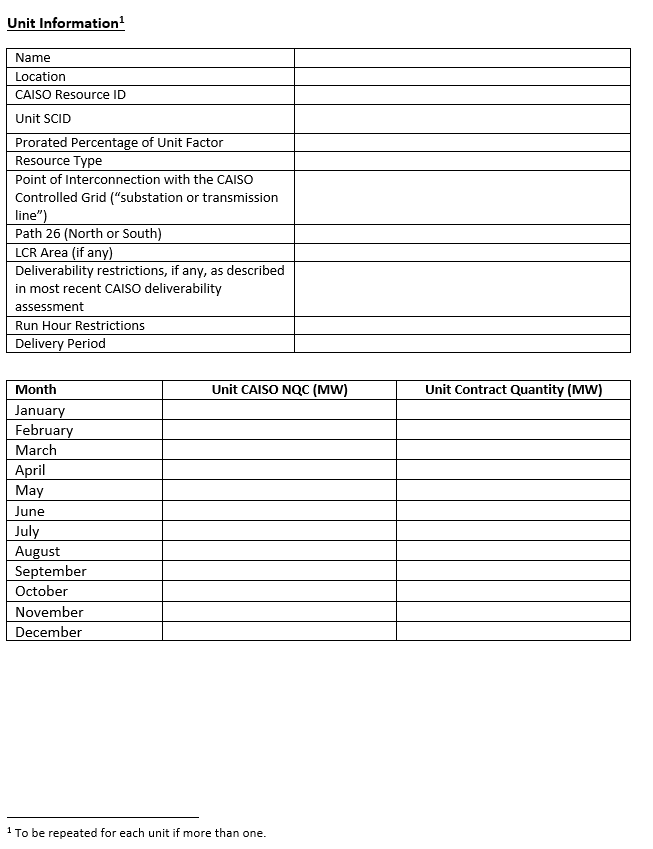 [SELLER ENTITY]By:						Its:						Date:						EXHIBIT NNOTICESEXHIBIT OSTORAGE CAPACITY TESTSUpon no less than ten (10) Business Days prior Notice to Buyer, Seller shall schedule and complete a Storage Capacity Test prior to the Commercial Operation Date. Such initial Storage Capacity Test shall adjust the Storage Contract Capacity based on the actual capacity of the Storage Facility for the first Contract Year. Thereafter, at least once per Contract Year within the first quarter of each Contract Year, upon no less than ten (10) Business Days prior Notice to Buyer, Seller shall schedule and complete a Storage Capacity Test. In addition, Buyer shall have the right to require a retest of the Storage Capacity Test at any time upon five (5) days prior written Notice to Seller if Buyer reasonably believes that the Storage Capacity has varied materially from the results of the most recent tests.  Seller shall have the right to run a retest of the Storage Capacity Test at any time upon five (5) days’ prior written Notice to Buyer (or any shorter period reasonably acceptable to Buyer consistent with Prudent Operating Practice). No later than five (5) days following any Storage Capacity Test, Seller shall submit a testing report detailing results and findings of the test. The report shall include Meter readings and plant log sheets verifying the operating conditions and output of the Storage Facility. The actual capacity determined pursuant to a Storage Capacity Test shall become the new Storage Contract Capacity at the beginning of the day following the completion of the test for all purposes under this Agreement.EXHIBIT PAVAILABILITY TESTSAvailability Test; Monthly Storage AvailabilityTest procedures for the Availability Test and calculation of the Monthly Storage Availability of the Storage Facility to be provided by Seller, subject to Buyer’s approval.Availability Liquidated DamagesThe Availability Liquidated Damages in any month (m) in which the Monthly Storage Availability is less than the Guaranteed Storage Availability shall be calculated as follows:Availability Liquidated Damagesm  	=   	.98  * NP15m * Undischarged Energym    Where:Availability Liquidated Damagesm	=	Availability Liquidated Damages in month 								m (in $)NP15m			=	simple average of the NP 15 EZ Gen Hub for 	the On-Peak hours of month m (in $/MWh)Undischarged Energym	=	The total amount of Discharging Energy in 	month m that Buyer could have 	scheduled and 	received at the Delivery Point 	from the Storage Facility but was unable to 	schedule and receive because the Storage 	Facility was out of service, in whole or in 	part, or otherwise not performing in 	accordance with the operational requirements 	specified in this Agreement.MilestoneDate for CompletionEvidence of Site ControlDocumentation of Conditional Use Permit if required:CEQA [ ] Cat Ex, [ ]Neg Dec, [ ]Mitigated Neg Dec, [x]EIRSeller’s receipt of Phase I and Phase II Interconnection study results for Seller’s Interconnection FacilitiesExecuted Interconnection AgreementFinancial CloseExpected Construction Start DateInitial SynchronizationNetwork Upgrades completed (evidenced by delivery of permission to parallel letter from the PTO)Expected Commercial Operation DateContract YearExpected Energy (MWh)1234567891011121314151617181920Contract YearRenewable Rate1 –[20][$/MWh (flat) with no escalation]Contract YearStorage Rate1 –[20][$/kW-mo. (flat) with no escalation]SELLERBy: 		Name:		Title:		BUYERBy:		By:		1:002:003:004:005:006:007:008:009:0010:0011:0012:0013:0014:0015:0016:0017:0018:0019:0020:0021:0022:0023:0024:00JANFEBMARAPRMAYJUNJULAUGSEPOCTNOVDEC[SELLER’S NAME]
(“Seller”)MARIN CLEAN ENERGY (“MCE”)All Notices:Street:	City:	Attn:	Phone:	Facsimile:Email:All Notices:Marin Clean Energy 1125 Tamalpais Avenue San Rafael, CA 94901 Attn: Contract Administration Phone: (415) 464-6037 Facsimile: (415) 459-8095 Email: invoices@mcecleanenergy.orgReference Numbers:Duns:	Federal Tax ID Number: Reference Numbers:Duns:	829602338Federal Tax ID Number: 26-4300997 Invoices:Attn: 	Phone:	Facsimile:	E-mail:Invoices:Attn: Administrative AssociatePhone:	415-464-6028Facsimile: 415-459-8095	E-mail:	 invoices@mcecleanenergy.org Scheduling:Attn:Phone:Facsimile:Email:	Scheduling:Attn: Greg Brehm, Director of Power ResourcesPhone: 415-464-6037 Facsimile: 415-459-8095	E-mail:	 gbrehm@mcecleanenergy.org Confirmations:Attn:Phone:Facsimile:Email:Confirmations:Attn:  Greg Brehm, Director of Power ResourcesPhone: 415-464-6037Facsimile: 415-459-8095Email: gbrehm@mcecleanenergy.org Payments:  Attn:	Phone:	Facsimile:	E-mail:	Payments:Attn: Administrative Associate Phone:	415-464-6028Facsimile: 415-459-8095	E-mail: invoices@mcecleanenergy.org Wire Transfer:BNK:	ABA:	ACCT:	Wire Transfer:BNK: River City Bank   ABA: 121133416   ACCT: 811108740  Credit and Collections:Attn:	Phone:	Facsimile:	E-mail:Credit and Collections:Attn: David McNeil, Finance ManagerPhone: 415-464-6025  Facsimile: 415-459-8095Email: dmcneil@mcecleanenergy.org With additional Notices of an Event of Default to:Attn:	Phone:	Facsimile:	E-mail:	With additional Notices of an Event of Default to:Troutman Sanders LLP Attn: Stephen Hall 100 SW Main, Suite 1000 Portland, Oregon 97204 Fax: (503) 290-2405 Phone: (503) 290-2336 Email: stephen.hall@troutmansanders.com  Emergency Contact Information:Attn:	Phone:	Facsimile:	E-mail:	Emergency Contact Information:Attn:	Phone:	Facsimile:	E-mail:	